Экз. № _______Брянская  областьСтародубский муниципальный округСБОРНИК 2021муниципальных правовых актовСтародубского муниципального округа Брянской области(данное опубликование является официальным)№ 5(15 апреля  2021 года)        Ответственный за выпуск:    Жеребцова Е. С.        Тираж:  100 экз.   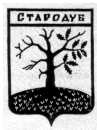 Российская ФедерацияБРЯНСКАЯ ОБЛАСТЬСОВЕТ НАРОДНЫХ ДЕПУТАТОВ СТАРОДУБСКОГО МУНИЦИПАЛЬНОГО ОКРУГАРЕШЕНИЕОт 15.04.2021г.  №71  г. СтародубО даче согласия на предоставление в безвозмездное срочное пользование Брянскому региональному отделению Партии «ЕДИНАЯ РОССИЯ» нежилых помещений, расположенных в зданиях муниципальных учреждений Стародубского муниципального округа Брянской области В соответствии со ст. 51 Федерального закона от 06.10.2003 № 131-ФЗ «Об общих принципах организации местного самоуправления в Российской Федерации», п. 3 ч. 1 ст. 17.1 Федерального закона от 26.07.2006г. №135-ФЗ «О защите конкуренции», пункта 7.4. Положения «О владении, пользовании и распоряжении муниципальным имуществом муниципального образования городской округ «Город Стародуб»», утвержденного решением Совета народных депутатов города Стародуба от 30.12.2009 №128 (в ред. от 28.09.2020 №187), письма Секретаря Стародубского местного отделения Всероссийской политической партии «ЕДИНАЯ РОССИЯ» №11 от 08.04.2021г А.В. Подольного, письма начальника отдела образования Стародубского муниципального округа Брянской области А.И.Волчек №717-а от 08.04.2021г, на основании заключения муниципальной комиссии по оценке последствий принятия решений о передаче нежилых помещений образовательных учреждений МБОУ «Краснооктябрьская СОШ», МБОУ «Меленская СОШ», МБОУ «Запольскохалеевичская СОШ» в безвозмездное срочное пользование сроком на 1 день от 09.04.2021г, письма начальника отдела культуры, туризма, молодежной политики и спорта администрации Стародубского муниципального округа Брянской области Г.А. Панченковой №106 от 09.04.2021г., Совет народных депутатов Стародубского муниципального округа Брянской области РЕШИЛ:1. Дать согласие на предоставление в безвозмездное срочное пользование Брянскому региональному отделению Партии «ЕДИНАЯ РОССИЯ» нежилых помещений, расположенных в зданиях муниципальных учреждений Стародубского муниципального округа Брянской области согласно приложения №1, сроком на 1 день, а именно 30 мая 2021г с 7-00 до 23-00 часов для проведения процедуры предварительного согласования по кандидатурам для последующего выдвижения от Партии «ЕДИНАЯ РОССИЯ» кандидатами в депутаты Государственной Думы Федерального Собрания РФ восьмого созыва.2. Настоящее решение вступает в силу с момента его официального опубликования.Глава Стародубского муниципального округа				                 Н.Н. ТамилинРоссийская ФедерацияАдминистрация Стародубского муниципального округа Брянской областиПОСТАНОВЛЕНИЕот 12.02.2021г.  №111О предоставлении права на размещение нестационарных торговых объектов на территории Стародубского муниципальногоокруга Брянской областиРуководствуясь Федеральным законом от 28.12.2009 г. № 381-ФЗ «Об основах государственного регулирования торговой деятельности в Российской Федерации», Федеральным законом от 06.10.2003 г. № 131-ФЗ «Об общих принципах организации местного самоуправления в Российской Федерации», администрация Стародубского муниципального округа Брянской областиПОСТАНОВЛЯЕТ:Утвердить:Порядок размещения нестационарных торговых объектов на территории Стародубского муниципального округа  Брянской области (Приложение №1).Положение о проведении аукциона на право заключение договора на размещение нестационарных торговых объектов на территории Стародубского муниципального округа  Брянской области (Приложение №2).Порядок размещения нестационарных торговых объектов на территории Стародубского муниципального округа  Брянской области без проведения аукциона (Приложение №3).           1.4 Состав комиссии по рассмотрению заявок и определению победителя аукциона (Приложение №4).          1.5. Схему размещения нестационарных  объектов на территории Стародубского муниципального округа  Брянской области (Приложение №5).2. Опубликовать настоящее постановление на сайте администрации Стародубского муниципального округа Брянской области.3. Контроль за исполнением настоящего постановления оставляю за собой.Глава администрации	         А.В. ПодольныйПриложение №1к постановлению администрации Стародубского муниципального округа Брянской области  Порядокразмещения нестационарных торговых объектов на территории Стародубского муниципального округа   Брянской области1. Настоящий порядок размещения нестационарных торговых объектов на территории Стародубского муниципального округа  Брянской области (далее – Порядок) разработан в целях упорядочения размещения нестационарных торговых объектов на земельных участках, зданиях, строениях, сооружениях, находящихся в муниципальной собственности Стародубского муниципального округа  Брянской области, а также земельных участках, государственная собственность на которые не разграничена, определяет виды (типы) и требования к размещению нестационарных торговых объектов.2. Требования, предусмотренные настоящим Порядком, не распространяются на отношения, связанные с размещением нестационарных торговых объектов:1) на территориях рынков, ярмарок и выставок-ярмарок;2) в стационарных объектах, в иных зданиях, строениях, сооружениях или на земельных участках, находящихся в частной собственности;3) при проведении праздничных, общественно-политических, культурно-массовых и спортивно-массовых мероприятий, имеющих краткосрочный характер3. Для целей настоящего порядка используются следующие определения и понятия:нестационарный торговый объект (далее – НТО) – торговый объект, представляющий собой временное сооружение или временную конструкцию, не связанную прочно с земельным участком (без устройства фундамента) вне зависимости от наличия или отсутствия подключения (технологического присоединения) к сетям инженерно-технического обеспечения, передвижное сооружение;хозяйствующий субъект – коммерческая организация, некоммерческая организация, осуществляющая деятельность, приносящую ей доход, индивидуальный предприниматель, иное физическое лицо, не зарегистрированное в качестве индивидуального предпринимателя, но осуществляющее профессиональную деятельность, приносящую доход, в соответствии с федеральными законами на основании государственной регистрации и (или) лицензии, а также в силу членства в саморегулируемой организации.Специализация НТО – торговая деятельность, при которой восемьдесят и более процентов всех предлагаемых к продаже товаров (услуг) от их общего количества составляют товары (услуги) одной группы.Виды нестационарных торговых объектов.К непередвижным НТО  относятся следующие объекты:торговый павильон – отдельно стоящее строение (часть строения) или сооружение (часть сооружения) с замкнутым пространством, имеющее торговый зал и рассчитанное на одно или несколько рабочих мест продавцов.киоск – сооружение без торгового зала с замкнутым пространством, внутри которого оборудовано одно рабочее место продавца и осуществляется хранение товарного запаса.торговая галерея – выполненная в едином архитектурном стиле, состоящая из совокупности, но не более пяти (в одном ряду) специализированных павильонов или киосков, симметрично расположенных напротив друг друга, обеспечивающих беспрепятственный проход для покупателей, объединенных под единой временной светопрозрачной кровлей, не несущей теплоизоляционную функцию.торговый автомат – техническое устройство, предназначенное для автоматизации процессов продажи, оплаты и выдачи штучных товаров в потребительской упаковке в месте нахождения устройства без участия продавца.торгово-остановочный комплекс – место остановки транспортных средств по маршруту регулярных перевозок, оборудованное для ожидания городского наземного пассажирского транспорта (навес), объединенное единой архитектурной композицией и (или) элементом благоустройства, с одним или несколькими НТО.К передвижным НТО относятся следующие объекты:автомагазин (торговый автофургон) – автотранспортное или транспортное средство (прицеп, полуприцеп) с размещенным в кузове торговым оборудованием, при условии образования в результате его остановки (или установки) одного или нескольких рабочих мест продавцов, на котором(ых) осуществляют предложение товаров, их отпуск и расчет с покупателями.автоцистерна – изотермическая емкость, установленная на базе автотранспортного средства или прицепа (полуприцепа), предназначенная для осуществления развозной торговли жидкими товарами в розлив (молоком, квасом и др.).торговая палатка – легковозводимая сборно-разборная конструкция,  образующая внутреннее пространство, не замкнутое со стороны прилавка, предназначенная для размещения одного или нескольких рабочих мест продавцов и товарного запаса на один день торговли.бахчевой развал – специально оборудованная временная конструкция в виде обособленной открытой площадки или установленной торговой палатки, предназначенной для продажи сезонных бахчевых культур.елочный базар – специально оборудованная временная конструкция в виде обособленной открытой площадки для новогодней (рождественской) продажи натуральных хвойных деревьев и веток хвойных деревьев.торговая тележка – конструкция на одно рабочее место, оснащенная колесным механизмом и предназначенная для перемещения и продажи штучных товаров в потребительской упаковке (мороженого, безалкогольных напитков и т.д.).ларь низкотемпературный – холодильное оборудование, изготовленное в виде ларя и имеющее низкотемпературную камеру, предназначенную для хранения замороженных продуктов.сезонное (летнее) кафе – специально оборудованное временное сооружение (комплекс сооружений), размещаемое на участке территории, непосредственно примыкающей к стационарному объекту общественного питания, или отдельно стоящее.4. Контроль за размещением, целевым использованием, внешним видом, техническими параметрами и условиями эксплуатации нестационарных торговых объектов осуществляет администрация Стародубского муниципального округа Брянской области.Размещение нестационарных торговых объектов осуществляется в местах, определенных схемой размещения нестационарных торговых объектов на территории Стародубского муниципального округа  Брянской области, утверждаемой постановлением администрации  Стародубского муниципального округа Брянской области  (далее – Схема).Эскиз, дизайн-проект внешнего вида согласовывается с отделом экономического развития и потребительского развития потребительского рынка. НТО  должен гармонично вписываться в сложившуюся застройку, его установка не должна повлечь за собой изменение внешнего благоустройства территории.  Расположение НТО не должно препятствовать движению пешеходов и автотранспорта. Обязательным условием размещения является наличие подъезда с твердым покрытием для автотранспорта, обеспечивающего эксплуатацию объекта.Монтаж торговых объектов должен осуществляться из модульных или быстровозводимых конструкций.Запрещается размещение нестационарных торговых объектов, являющихся временными сооружениями:- в местах, не определенных схемой торговых объектов и (или) схемой объектов услуг;- если установка нестационарного торгового объекта в предполагаемом месте его размещения приведет к нарушению внешнего архитектурного облика сложившейся застройки. Под нарушением внешнего архитектурного облика сложившейся застройки понимается резкое изменение визуально воспринимаемых ландшафтов, сложившейся застройки путем внедрения в них чужеродных элементов, а также уничтожение или изменение формы объектов индивидуального зрительного восприятия (отдельные постройки, старинные сооружения, крупные деревья или их группы и т.п.). Нарушение внешнего архитектурного облика сложившейся застройки в результате установки нестационарного торгового объекта определяется сектором архитектуры администрации Стародубского муниципального округа Брянской области;- на территориях образовательных учреждений и дошкольных образовательных учреждений;- на территории памятников истории и культуры и в их охранных зонах (кроме нестационарных торговых объектов, используемых для продажи сувениров и товаров народного промысла);- в охранной зоне водопроводных, канализационных, электрических, кабельных сетей связи, трубопроводов, газопроводов (в случае отсутствия согласований с организациями и предприятиями, собственниками инженерных сетей и сооружений либо организациями, осуществляющими их эксплуатацию);- в арках зданий, на элементах благоустройства, площадках (детских, отдыха, спортивных, транспортных стоянках);- на транспортных стоянках, посадочных площадках пассажирского транспорта (за исключением киосков (павильонов) в остановочных комплексах);- в пределах треугольников видимости на нерегулируемых перекрестках и примыкания улиц и дорог, а также пешеходных переходах;- на придомовой территории жилых домов, в случае, если земельный участок на данной территории находится в муниципальной собственности, либо собственность на который не разграничена; - на расстоянии ближе 25 м до автозаправочных станций бензина и дизельного топлива;- на территориях общего пользования, за исключением остановочных комплексов и нестационарных торговых объектов по продаже печатной продукции, банкоматов, платежных терминалов, объектов бытового обслуживания населения.- на обустроенных газонах, цветниках;- в нарушение требований действующего законодательства (санитарных, градостроительных, противопожарных и других норм и правил;- в других местах, если это:а) препятствует обеспечению видимости технических средств и знаков дорожного движения, безопасности движения транспорта и пешеходов;б) уменьшает ширину пешеходных зон до 2 метров и менее, мешает механизированной уборке тротуаров;в) препятствует свободному подъезду пожарной, аварийно-спасательной техники или доступу к объектам инженерной инфраструктуры (объекты энергоснабжения и освещения, колодцы, краны, гидранты и т.д.);г) загораживает окна зданий, витрины предприятий потребительского рынка, элементы городской информации и инженерных коммуникаций.5. Условия размещения нестационарных торговых объектов.Размещение нестационарных торговых объектов осуществляется на основании договора на право размещения нестационарного торгового объекта (далее – договор).Договор заключается:- по результатам торгов, проводимых в форме открытого аукциона в соответствии с Положением о порядке проведения открытого аукциона на право заключения договора на размещение нестационарного торгового объекта (Приложение №2);- в случаях, установленных Положением о порядке размещения нестационарных торговых объектов на территории Стародубского муниципального округа  Брянской области без проведения аукциона (Приложение №3).По договору взимается плата за размещение нестационарного торгового объекта. Указанная плата подлежит начислению в бюджет Стародубского муниципального округа Брянской области. Размер платы за размещение нестационарного торгового объекта определяется в соответствии с Методикой определения начальной (минимальной) цены на размещение объекта, установленной в извещении и аукционной документации на право размещения нестационарных объектов на территории Стародубского муниципального округа  Брянской области.Срок размещения нестационарного торгового объекта определяется договором.Право на размещение нестационарного торгового объекта предоставляется на срок:- для передвижных НТО, реализующих квас, мороженное, безалкогольные напитки  – с 01 мая по 01 октября;- для передвижных НТО, реализующих живые цветы (срез) – с 1 по 8 марта;- для елочных базаров – с 15 по 31 декабря;- для сезонных (летних) кафе – с 01 мая по 01 октября;- для бахчевых развалов – с 01 июля по 31 октября;- для иных НТО – с 1 января по 31 декабря (круглогодично).Размещение и эксплуатация нестационарного торгового объекта в течение срока действия договора осуществляется с соблюдением условий договора и требований настоящего Порядка.Владелец нестационарного торгового объекта обязан:Эксплуатировать нестационарный торговый объект в соответствии с его целевым назначением.Соблюдать правила пожарной безопасности при размещении и эксплуатации нестационарного торгового объекта, выполнять соответствующие санитарные нормы и правила, правила продажи отдельных видов товаров, требования безопасности для жизни и здоровья людей, обеспечивать условия труда и правила личной гигиены работников.Производить текущий ремонт нестационарного торгового объекта. Изменение конструкций или цветового решения наружной отделки нестационарного торгового объекта производить только по согласованию с отделом экономического развития и потребительского рынка администрации Стародубского муниципального округа Брянской области. Не допускать переоборудование конструкции, замена конфигурации, увеличения площади и размеров НТО,  организовывать ограждения и другие конструкции.Соблюдать Правила благоустройства на территории Стародубского муниципального округа  Брянской области. Не допускается складирование товара, упаковок, мусора на элементах благоустройства и прилегающей к НТО территории.При осуществлении деятельности в НТО должна соблюдаться установленная Схемой специализация НТО.По окончании срока действия договора. А также при досрочном его прекращении владелец НТО в десятидневный срок должен его демонтировать (переместить) и восстановить нарушенное благоустройство территории. При неисполнении владельцем НТО обязанности по своевременному демонтажу НТО, владелец несет ответственность в соответствии с действующим законодательством.Если владелец нестационарного торгового объекта в установленный настоящим Положением срок не демонтирует объект самостоятельно, то демонтаж нестационарного торгового объекта осуществляется в административном (внесудебном) порядке, администрацией Стародубского муниципального округа Брянской области с привлечением соответствующей организации, а владелец НТО обязан компенсировать расходы, связанные с демонтажом.6. Действие Договора может быть прекращено досрочно в одностороннем порядке в  следующих случаях:а) подача хозяйствующим субъектом соответствующего заявления;б) прекращение хозяйствующим субъектом в установленном законом прядке своей деятельности;в) выявление несоответствия НТО эскизу (дизайн проекту), согласованному с отделом экономического развития и потребительского рынка администрации Стародубского муниципального округа Брянской области  (изменение внешнего вида, размеров, площади НТО в ходе его эксплуатации, возведение пристроек, надстройки дополнительных антресолей и этажей), установка холодильного и иного сопутствующего выносного оборудования на пределами НТО;г) неисполнение хозяйствующим субъектом обязательства по соблюдению специализации НТО;д) неисполнение хозяйствующим субъектом обязательства по осуществлению в НТО торговой деятельности (оказанию услуг) в течение более 3 месяцев подряд;е) неисполнение хозяйствующим субъектом обязательств по оплате цены Договора или просрочка исполнения обязательств по оплате очередных платежей Договора на срок более 30 календарных дней;ж) принятие администрацией Стародубского муниципального округа Брянской области следующих решений:о необходимости ремонта и (или) реконструкции автомобильных дорог, в случае если нахождение НТО препятствует осуществлению указанных работ;об использовании территории, занимаемой нестационарным торговым объектом, для целей, связанных с развитием уличной дорожной сети, размещением остановок общественного транспорта, оборудованием бордюров, организацией парковочных мест, карманов и иных элементов благоустройства;размещение объектов капитального строительства регионального и муниципального значения;заключения договора о развитии застроенных территорий в случае, если нахождение нестационарного торгового объекта препятствует реализации указанного договора.При досрочном расторжении Договора инициирующая сторона направляет уведомление другой стороне по адресу, указанному в Договоре. По истечение 10 рабочих дней с момента направления Договор считается расторгнутым.В случае досрочного прекращения договора по основаниям, указанным в подпункте «ж», администрация Стародубского муниципального округа Брянской области  обязана предложить владельцу нестационарного торгового объекта  заключение Договора на размещение нестационарного торгового объекта на свободном месте, предусмотренном Схемой размещения  НТО без проведения аукциона на право заключения Договора на срок, равный оставшейся части срока действия досрочно расторгнутого Договора.Приложение №2к постановлению администрации Стародубского муниципального округа Брянской области  Положение о порядке проведения открытого аукциона на право заключения договора на размещение нестационарного торгового объекта на территории Стародубского муниципального округа  Брянской области1. Общие положения1.1. Положение о порядке проведения открытого аукциона на право заключения договора на размещение нестационарного торгового объекта на территории Стародубского муниципального округа  Брянской области (далее – Положение) определяет порядок подготовки и проведения аукциона на право заключения договора на размещение нестационарного торгового объекта (далее – Договор) (Приложение №1 к настоящему Положению)1.2. Торги на право заключения Договора производятся в форме открытого аукциона (далее – торги, аукцион) с подачей предложений о цене в закрытой форме (в запечатанном конверте)1.3. Продавцом права на заключение Договора является администрация  Стародубского муниципального округа Брянской области   (далее – продавец).1.4. Организатором торгов является отдел экономического развития и потребительского рынка администрации Стародубского муниципального округа  (далее – организатор торгов). Организатор торгов осуществляет функции по организации приема заявок на участие в торгах, обеспечению деятельности комиссии, по подготовке извещений по организации проведения торгов.1.5. Проведение аукциона осуществляется комиссией. Аукционная комиссия (далее – комиссия) – единый, постоянно действующий коллегиальный орган, осуществляющий функции по обеспечению процедуры проведения торгов, действующий на основании Положения.1.6. Претендент – юридическое или физическое лицо, осуществляющее предпринимательскую деятельность,  выразившие волеизъявление на участие в аукционе и заключение Договора.1.7. Участник аукциона – лицо, допущенное комиссией для участия в аукционе.1.8. Победитель аукциона – лицо, предложившее наивысшую цену на право на заключение Договора в порядке, установленном настоящим Положением.1.9. Единственный участник аукциона – единственный претендент, в отношении которого комиссией принято решение о допуске к участию в аукционе, признании участником аукциона и заключении Договора.1.10. Итоговый протокол – протокол, подписываемый членами комиссии, констатирующий факт и количество поданных заявок в срок, установленный в извещении о проведении аукциона, содержащий решение о допуске к участию в аукционе и признании участником аукциона либо об отказе в допуске к участию в аукционе,  содержащий сведения о признании участника аукциона победителем и о результатах аукциона.1.11. Договор – договор на право размещения НТО заключенный уполномоченным органом в порядке, предусмотренном Гражданским кодексом Российской Федерации, иными Федеральными законами и муниципальными правовыми актами в пределах срока, указанного в схеме размещения нестационарных торговых объектов на территории Стародубского муниципального округа  Брянской области.Заключение договоров на размещение НТО, ведение реестра договоров на размещение НТО и контроль за исполнением условий договоров на размещение НТО с победителем аукционов осуществляет отдел экономического развития и потребительского рынка администрации Стародубского муниципального округа  в порядке, предусмотренном Гражданским кодексом Российской Федерации, иными федеральными законами и муниципальными правовыми актами.1.12. В случае, если к участию в аукционе с учетом требований, установленных информационным сообщением о проведении аукциона, допущен один претендент и аукцион признан несостоявшимся, Договор заключается с единственным участником аукциона.2. Полномочия Организатора2.1. Определяет начальную (минимальную) цену аукциона на право заключения Договора.2.2. Определяет срок и условия внесения задатка физическими и юридическими лицами, намеревающимися принять участие в аукционе.2.3. Определяет место, даты начала и окончания приема заявок, место и срок проведения аукциона.2.4. Организует подготовку и публикацию информационного сообщения о проведении аукциона на официальном сайте администрации Стародубского муниципального округа  в сети Интернет.2.5. Принимает от претендентов заявки на участие в аукционе (далее – заявки) и прилагаемые к ним документы по составленной ими описи.2.6. Проверяет правильность оформления представленных претендентами документов и определяет их соответствие требованиям, опубликованным в информационном сообщении о проведении аукциона.2.7. Ведет учет заявок по мере их поступления в журнале приема заявок.2.8. Производит расчеты с претендентами, участниками и победителем аукциона.3. Полномочия комиссии3.1. Комиссией осуществляются вскрытие конвертов с заявками на участие в аукционе, отбор участников аукциона, рассмотрение заявок на участие в аукционе, проведение аукциона, определение победителя аукциона, ведение протокола.3.2. Комиссия состоит из председателя, заместителя председателя, членов комиссии и секретаря комиссии. Комиссию возглавляет председатель. В случае отсутствия председателя комиссии его обязанности выполняет заместитель председателя комиссии. Протокол заседания комиссии ведутся секретарем комиссии и подписываются всеми присутствующими на заседании членами комиссии и утверждаются председателем комиссии.3.3. Состав комиссии не менее пяти  человек, утверждается  постановлением администрации Стародубского муниципального округа Брянской области.3.4. Решения комиссии принимаются открытым голосованием простым большинством голосов членов комиссии, присутствующих на заседании.3.5. При голосовании каждый член комиссии имеет один голос. В случае равенства голосов принимается решение, за которое голосовал председатель комиссии. 3.6. Комиссия правомочна осуществлять свои функции, если на заседании комиссии присутствует не менее половины общего числа ее членов.3.7. Комиссия принимает решение о признании претендентов участниками аукциона или об отказе в допуске к участию в аукционе и уведомляет претендентов о принятом решении, определяет победителя аукциона.3.8. Комиссией осуществляется вскрытие конвертов с предложениями о цене, проведение аукциона, определение победителя аукционов, ведение протокола аукциона.4. Требования к участникам аукционаПри проведении аукциона устанавливаются следующие обязательные требования к участникам аукциона:4.1. Непроведение ликвидации участника торгов и отсутствие решения арбитражного суда о признании участника торгов банкротом и об открытии конкурсного производства.4.2. Неприостановление деятельности участника аукциона в порядке, предусмотренном Кодексом Российской Федерации об административных правонарушениях, на день подачи заявки на участие в аукционе.4.3. Отсутствие у участника аукциона задолженности по начисленным налогам, сборам и иным обязательным платежам в бюджеты любого уровня или государственные внебюджетные фонды за прошедший календарный год, размер которой превышает двадцать пять процентов балансовой стоимости активов участника торгов по данным бухгалтерской отчетности за последний завершенный отчетный период, а также задолженности в бюджет по неналоговым платежам. Участник аукциона считается соответствующим установленному требованию в случае, если он обжалует наличие указанных задолженностей в соответствии с законодательством Российской Федерации, и решение по такой жалобе на день рассмотрения заявки на участие в торгах или заявки на участие в аукционе не принято.5. Информационное сообщение о проведении аукциона5.1. Информационное сообщение (извещение) о проведении аукциона размещается на сайте администрации Стародубского муниципального округа Брянской области,  не менее чем за семь дней до дня вскрытия конвертов с заявками на участие в торгах.5.2. В извещении о проведении аукциона должны быть указаны следующие сведения:1)  наименование, место нахождения, почтовый адрес, номер контактного телефона организатора аукциона;2) предмет аукциона с указанием адресного ориентира размещения нестационарного торгового объекта, количество нестационарных торговых объектов по одному адресному ориентиру, тип (вид) нестационарного торгового объекта с указанием его технических характеристик (в том числе параметры, требования к внешнему виду и площади объекта), реализуемой группы товаров, срок действия Договора;3) начальная (минимальная) цена аукциона на право заключения Договора;4) сведения о порядке внесения задатка, назначении платежа, реквизитах счета, порядке возвращения задатка, а также указания на то, что данное сообщение является публичной офертой для заключения договора о задатке в соответствии со ст.437 Гражданского кодекса Российской Федерации, а подача претендентом заявки и перечисление задатка является акцептом такой оферты, после чего договор о задатке считается заключенным в письменной форме;5)  порядок, место, дата начала и дата окончания срока подачи заявок на участие в аукционе;6) требования к содержанию, форме и составу заявки на участие в аукционе, инструкция по заполнению заявки на участие в аукционе;7) место, дата и проведения аукциона и подведения его итогов;8) срок со дня подписания протокола аукциона, в течение которого победитель аукциона должен подписать проект Договора. Указанный срок должен составлять не более десяти дней;9)  форма, порядок, даты начала и окончания срока предоставления участникам аукциона разъяснений положений извещения о проведении аукциона;10) срок, в течение которого  организатор аукциона вправе отказаться от его проведения.5.3. Со дня опубликования на сайте администрации Стародубского муниципального округа Брянской области   информационного сообщения о проведении аукциона, Организатор на основании заявления любого заинтересованного лица, поданного в письменной форме, в течение двух рабочих дней со дня получения соответствующего заявления обязан предоставить такому лицу возможность ознакомления с документацией в порядке, указанном в информационном сообщении о проведении аукциона.5.4. Организатор, официально опубликовавший информационное сообщение о проведении аукциона, вправе отказаться от проведения аукциона в любое время, но не позднее чем за два дня до наступления даты его проведения, если иное не предусмотрено в информационном сообщении о проведении аукциона. Информационное сообщение об отказе от проведения аукциона размещается на сайте администрации Стародубского муниципального округа  Брянской области  в день  принятия решения об отказе от проведения аукциона. В течение трех рабочих дней со дня принятия организатором указанного решения всем претендентам, подавшим заявки на участие в аукционе направляются уведомления и  заявки с приложенными документами и внесенный задаток.6. Начальная (минимальная) ценааукциона на право заключения ДоговораНачальная (минимальная) цена аукциона на право заключения Договора определяется на основании Методики  определения начальной (минимальной) цены на размещение нестационарного объекта, установленной в извещении и аукционной документации на право размещения нестационарных объектов на территории Стародубского муниципального округа Брянской области   (Приложение №2 в настоящему положению)7. Обеспечение заявки на участие в аукционе (задаток)7.1. Для участия в аукционе продавцом устанавливается требование об обеспечении заявки на участие в аукционе (задатке) в размере в размере 20% начальной (минимальной) цены аукциона на право заключения Договора по каждому лоту. Информационное сообщение о проведении аукциона на право заключения Договора является публичной офертой для заключения договора о задатке в соответствии со ст. 437 Гражданского кодекса Российской Федерации, а подача претендентом и перечисление задатка является акцептом такой оферты, после чего договор о задатке считается заключенным в письменной форме7.2. Претендент вносит обеспечение заявки на участие в аукционе (задаток) на счет  администрации Стародубского муниципального округа Брянской области, указанный в извещении о проведении аукциона, в размере и сроки, указанные в извещении о проведении аукциона. Требование обеспечения заявки на участие в аукционе (задатка) в равной мере распространяется на всех участников торгов.7.3. Документом, подтверждающим поступление обеспечения заявки на участие в аукционе (задатка) на счет, указанный в извещении о проведении торгов, является выписка из лицевого счета для учета средств, поступающих во временное распоряжение организатора аукциона.7.4. Сумма внесенного обеспечения заявки на участие в аукционе (задатка) победителю аукциона либо лицу, признанному единственным участником аукциона, равно как и лицу, заявке на участие в торгах которого присвоен второй номер и с которым подлежит заключению Договор, засчитывается в счет платежей по Договору и остается в бюджете Стародубского муниципального округа Брянской области  по соответствующему коду бюджетной классификации по письменному уведомлению продавца.При уклонении или отказе победителя торгов, единственного участника торгов или участника торгов, заявке на участие в торгах которого присвоен второй номер и с которым подлежит заключению Договор, от заключения Договора обеспечение заявки на участие в торгах (задаток) таким участникам не возвращается, денежные средства, внесенные в качестве обеспечения заявки на участие в торгах (задатка), остаются в   бюджете Стародубского муниципального округа Брянской области  по соответствующему коду бюджетной классификации.7.5. В случае, если участник торгов не явился на аукцион, а по результатам рассмотрения заявок на участие в торгах комиссией принято решение о допуске претендента к участию в торгах и признании его участником торгов, то обеспечение заявки на участие в торгах (задаток) таким участникам не возвращается, денежные средства, внесенные в качестве обеспечения заявки на участие в торгах (задатка), остаются в  бюджете Стародубского муниципального округа Брянской области  по соответствующему коду бюджетной классификации.7.6. Суммы обеспечения заявок на участие в торгах (задатка), внесенные претендентами, за исключением победителя и участника торгов, заявке на участие которого присвоен второй номер, возвращаются участникам торгов организатором торгов в течение  трех рабочих дней с даты подведения итогов торгов.7.7. Участнику торгов, заявке на участие в торгах которого присвоен второй номер, сумма внесенного обеспечения заявки на участие в торгах (задатка) возвращается организатором торгов в течение  трех  рабочих дней с даты получения уведомления о заключении Договора с победителем торгов от продавца.8. Условия участия в аукционе8.1. Для участия в аукционе претендент предоставляет организатору (лично или через своего полномочного представителя) в установленный срок заявку по форме и содержанию, указанным в информационном сообщении, подлинный экземпляр платежного документа с отметкой банка плательщика для подтверждения исполнения претендентом требования о перечислении установленного задатка и иные документы в соответствии с требованиями, опубликованными в информационном сообщении о проведении аукциона. Заявка и опись представленных документов составляются в 2 экземплярах, один их которых остается у Организатора, другой – у заявителя.8.2. Прием заявок начинается с даты, объявленной в информационном сообщении о проведении аукциона, осуществляется в течение не менее 7  календарных дней и заканчивается в срок установленный Организатором торгов.8.3. Заявка на участие в торгах должна содержать:1) сведения и документы о претенденте, подавшем такую заявку:- фирменное наименование (наименование), сведения об организационно-правовой форме, месте нахождения, почтовый адрес, банковские реквизиты: наименование банка, БИК, расчетный счет, ИНН, КПП (для юридического лица), фамилию, имя, отчество, паспортные данные, сведения о месте жительства, банковские реквизиты: наименование банка, БИК, расчетный счет, ИНН (для индивидуального предпринимателя), номер контактного телефона;- полученную не ранее чем за три месяца до дня  размещения на сайте администрации Стародубского муниципального округа Брянской области   информационного сообщения о проведении аукциона выписку из Единого государственного реестра юридических лиц или нотариально заверенную копию такой выписки (для юридических лиц), полученную не ранее чем за три месяца до дня размещения на официальном сайте администрации Стародубского муниципального округа Брянской области   информационного сообщения о проведении аукциона выписку из Единого государственного реестра индивидуальных предпринимателей или нотариально заверенную копию такой выписки (для индивидуальных предпринимателей),  копии документов, удостоверяющих личность, надлежащим образом заверенный перевод на русский язык документов о государственной регистрации юридического лица или физического лица в качестве индивидуального предпринимателя в соответствии с законодательством соответствующего государства (для иностранных лиц), полученные не ранее чем за шесть месяцев до дня  размещения на сайте администрации Стародубского муниципального округа Брянской области   информационного сообщения о проведении аукциона;- документ, подтверждающий полномочия лица на осуществление действий от имени претендента (доверенность);2) документы или копии документов, подтверждающие соответствие претендента установленным требованиям и условиям допуска к участию в аукционе, а именно:- заявление об отсутствии решения о ликвидации претендента – юридического лица, об отсутствии решения арбитражного суда о признании претендента – юридического лица, индивидуального предпринимателя банкротом и об открытии конкурсного производства, об отсутствии решения о приостановлении деятельности претендента в порядке, предусмотренном Кодексом Российской Федерации об административных правонарушениях, на день подачи заявки на участие в аукционе, об отсутствии у претендента задолженности по начисленным налогам, сборам и иным обязательным платежам в бюджеты любого уровня или государственные внебюджетные фонды за прошедший календарный год, размер которой превышает двадцать пять процентов балансовой стоимости активов претендента по данным бухгалтерской отчетности за последний завершенный отчетный период;3) заявка на участие в торгах может содержать эскиз, рисунок, чертеж, фотографию, иное изображение нестационарного объекта торговли, элементов благоустройства.8.4. Все листы документов, предоставляемых одновременно с заявкой, либо отдельные тома данных документов должны быть прошиты, пронумерованы, скреплены печатью претендентка (при наличии печати) и подписаны  претендентом или его представителем.8.5. Претендент вправе подать только одну заявку на участие в торгах в отношении каждого предмета аукциона (лота).8.6. Заявка с прилагаемыми к ней документами регистрируется Организатором в журнале приема заявок с присвоением каждой заявке номера и указанием даты и времени подачи документов. На каждом экземпляре заявки Организатором делается отметка о принятии заявки с указанием ее номера, даты и времени принятия.8.7. Заявки, поступившие по истечении срока их приема, указанного в информационном сообщении о проведении аукциона, вместе с описью, на которой делается отметка об отказе в принятии документов, возвращаются претендентам или их уполномоченным представителям под расписку.8.8. Организатор принимает меры по обеспечению сохранности заявок и прилагаемых к ним документов, поданных претендентами при подаче заявок, а также конфеденциальности сведений о лицах, подавших заявки, и содержания представленных ими документов до момента их рассмотрения.8.9. При рассмотрении заявок на участие в торгах претендент не допускается комиссией к участию в торгах в следующих случаях:1) непредставление документов, указанных в извещении о проведении торгов, либо наличие в таких документах недостоверных сведений о претенденте;2) несоответствие требованиям, установленным разделом 3 Положения;3) заявка подписана лицом, не уполномоченным претендентом на осуществление таких действий;4) не подтверждено поступление денежных средств в качестве обеспечения заявки на участие в торгах (задатка) на счет, указанный в извещении о проведении торгов, в установленный срок и отсутствуют оригинал платежного поручения с отметкой банка об исполнении и выписка банка о перечислении претендентом денежных средств с отметкой банка либо нотариально заверенные копии таких документов;5) несоответствие заявки на участие в торгах требованиям извещения о проведении торгов, в том числе наличие в такой заявке предложения о цене на право заключения Договора ниже начальной (минимальной) цены аукциона.Перечень указанных оснований отказа претенденту в участии в торгах является исчерпывающим.8.10. Организатор торгов вправе запросить сведения о проведении ликвидации участника торгов, о принятии арбитражным судом решения о признании такого участника банкротом и об открытии конкурсного производства.8.11. Претендент, подавший заявку на участие в аукционе, вправе отозвать заявку на участие в аукционе в любое время до момента вскрытия Комиссией конвертов с предложением по цене на право заключения Договора9. Порядок вскрытия конвертов с заявками на участие в торгах9.1. Публично в день, во время и в месте, указанные в извещении о проведении торгов, комиссией вскрываются конверты с заявками на участие в торгах.9.2. В день вскрытия конвертов с заявками на участие в торгах непосредственно перед вскрытием конвертов с заявками на участие в торгах или в случае проведения торгов по нескольким лотам перед вскрытием конвертов с заявками на участие в торгах, поданными в отношении каждого лота, но не раньше времени, указанного в извещении о проведении торгов, комиссия обязана объявить присутствующим при вскрытии таких конвертов претендентам о возможности подать заявки на участие в торгах или отозвать поданные заявки на участие в торгах до вскрытия конвертов с заявками на участие в торгах.9.3. Комиссией вскрываются конверты с заявками на участие в торгах, которые поступили организатору торгов до даты вскрытия заявок на участие в торгах, указанной в извещении о проведении торгов. В случае установления факта подачи одним претендентом двух и более заявок на участие в торгах в отношении одного и того же предмета торгов (лота) при условии, что поданные ранее заявки таким претендентом не отозваны, все заявки на участие в торгах такого претендента, поданные в отношении данного предмета торгов (лота), не рассматриваются и возвращаются такому претенденту.9.4. Претенденты, подавшие заявки на участие в торгах, или их представители вправе присутствовать при вскрытии конвертов с заявками на участие в торгах.9.5. Наименование (для юридического лица), фамилия, имя, отчество (для индивидуального предпринимателя) и почтовый адрес каждого претендента, конверт с заявкой на участие в торгах которого вскрывается, наличие сведений и документов, предусмотренных документацией о торгах, объявляются публично и заносятся в итоговый протокол после рассмотрения заявок и подведения итогов аукциона. В случае, если по окончании срока подачи заявок на участие в торгах подана только одна заявка на участие в торгах или не подано ни одной заявки на участие в торгах, в указанный протокол вносится информация о признании торгов несостоявшимися.9.6. Полученные после окончания приема конвертов с заявками на участие в торгах конверты с заявками на участие в торгах вскрываются (в случае, если на конверте не указаны почтовый адрес (для юридического лица) или сведения о месте жительства (для индивидуального предпринимателя), и в тот же день такие конверты и такие заявки возвращаются лицам, их направившим.Организатор торгов обязан вернуть внесенные в качестве обеспечения заявки на участие в торгах (задатка) денежные средства указанным лицам в течение  трех рабочих дней со дня подписания итогового протокола.10. Порядок рассмотрения заявок на участие в торгах10.1. Комиссия рассматривает заявки на участие в аукционе на предмет соответствия требованиям, опубликованным в информационном сообщении о проведении аукциона, и соответствия заявителей требованиям, установленным настоящим Положением, устанавливает факт поступления от претендентов задатков на основании выписки (выписок) с соответствующего счета. По результатам рассмотрения документов комиссия принимает решение о признании претендентов участниками аукциона или об отказе в допуске претендентов к участию в аукционе Срок рассмотрения заявок на участие в аукционе происходит в день вскрытия конвертов с заявками.10.2. На основании результатов рассмотрения заявок на участие в торгах комиссией принимается решение о допуске к участию в торгах претендента и о признании его участником торгов или об отказе в допуске такого претендента к участию в торгах в порядке и по основаниям, которые предусмотрены в извещении о проведении торгов, а также оформляется вносится в итоговый протокол, который ведется комиссией соответственно и подписывается всеми присутствующими на заседании членами комиссии в день рассмотрения заявок.Итоговый протокол должен содержать сведения о претендентах, наименование (для юридического лица), фамилия, имя, отчество (для индивидуального предпринимателя) и почтовый адрес каждого претендента, конверт с заявкой на участие в торгах которого вскрывается, наличие сведений и документов, предусмотренных документацией о торгах, подавших заявки на участие в торгах, решение о допуске претендента к участию в торгах и о признании его участником торгов или об отказе в допуске претендента к участию в торгах с обоснованием такого решения, положений извещения о проведении торгов, которым не соответствует заявка на участие в торгах претендента, положений такой заявки, не соответствующих требованиям извещения о проведении торгов, сведений о решении каждого члена комиссии о допуске претендента к участию в торгах или об отказе ему в допуске к участию в торгах.Претенденты, подавшие заявки на участие в торгах и не допущенные к участию в торгах, уведомляются организатором торгов о принятом комиссией решении в следующий рабочий день после подписания комиссией  итогового протокола рассмотрения заявок на участие в торгах.Претенденту, подавшему заявку на участие в торгах и не допущенному к участию в торгах, организатор торгов возвращает внесенные в качестве задатка денежные средства в течение трех рабочих дней со дня подписания итогового протокола.11. Порядок проведения аукциона11.1. В аукционе могут участвовать только претенденты, признанные участниками торгов. Участники торгов имеют возможность принять непосредственное или через своих представителей участие в аукционе. Торги проводятся в присутствии членов комиссии, участников торгов или их представителей. Аукцион проводится в день окончания и рассмотрения заявок.11.2. Участники торгов непосредственно на процедуре аукциона оглашают свои ценовые предложения. Цель аукциона – выбор наибольшей цены, предложенной за право на заключение Договора.11.3. Ценовое предложение участника торгов должно соответствовать следующим требованиям:1) ценовое предложение формируется участником торгов с учетом того, что лот неделим (наименование, тип (вид), технические характеристики (в том числе параметры, внешний вид), место размещения нестационарного торгового объекта и другие качества лота должны соответствовать указанным в извещении о проведении торгов);2) цена формируется участником торгов в рублях, расчеты по Договору, заключаемому по итогам аукциона, производятся в рублях.11.4. Комиссия непосредственно перед началом проведения аукциона регистрирует участников торгов, явившихся на торги, или их представителей. При регистрации участникам торгов или их представителям выдаются пронумерованные карточки (далее – карточка).11.5. Аукционист выбирается из членов комиссии путем голосования простым большинством голосов. Торги начинаются с объявления аукционистом начала проведения торгов (лота), номера лота (в случае проведения торгов по нескольким лотам), предмета Договора, начальной (минимальной) цены аукциона на право заключения Договора (цены лота), шага аукциона, наименований участников торгов, которые не явились на торги. Аукционист предлагает участникам торгов заявлять свои предложения о цене за право на заключение Договора.11.6. Участник торгов после объявления аукционистом начальной (минимальной) цены аукциона на право заключения Договора (цены лота) и цены, повышенной в соответствии с шагом аукциона, поднимает карточки в случае, если он согласен заключить Договор по объявленной цене.11.7. Аукционист объявляет номер карточки участника торгов, который первым поднял карточку после объявления аукционистом начальной (минимальной) цены аукциона на право заключения Договора (цены лота) и цены на право заключения Договора, повышенной в соответствии с шагом аукциона, а также новую цену за право на заключение Договора, повышенную в соответствии с шагом аукциона, и шаг аукциона, в соответствии с которым повышается цена.11.8. Торги проводятся путем повышения начальной (минимальной) цены аукциона на право заключения Договора (цены лота) на шаг аукциона.11.9. Торги считаются оконченными, если после троекратного объявления аукционистом цены за право на заключение Договора ни один участник торгов не поднял карточку. В этом случае аукционист объявляет об окончании проведения аукциона (лота), последнее и предпоследнее предложения о цене за право на заключение Договора, номер карточки и наименование победителя торгов и участника торгов, сделавшего предпоследнее предложение о цене за право на заключение Договора.11.10. Процедура проведения торгов сопровождается аудиозаписью и оформляется итоговым протоколом аукциона. Итоговый протокол аукциона подписывается всеми присутствовавшими на процедуре проведения торгов членами комиссии, продавцом, организатором торгов в день проведения торгов. Итоговый протокол аукциона размещается на сайте администрации  в течение дня, следующего после дня его подписания.11.11. Участник торгов, предложивший наиболее высокую цену за право на заключение Договора, признается победителем торгов.Итоговый протокол составляется в одном экземпляре который остается у организатора торгов. При необходимости делаются дополнительные экземпляры для победителя и участников торгов.Победитель торгов и организатор торгов подписывают в день проведения торгов итоговый протокол аукциона, который имеет силу договора. Победитель торгов при уклонении от подписания  итогового протокола аукциона, которое рассматривается как отказ от заключения Договора, утрачивает внесенное им обеспечение заявки на участие в торгах (задаток).11.12. Продавец в течение пяти рабочих дней со дня подписания итогового протокола аукциона передает проект Договора с включенными в него условиями о цене победителю торгов. При этом Договор заключается на условиях, предусмотренных извещением о проведении торгов, и по цене за право на заключение Договора, предложенной победителем торгов. Дата заключения договора сторонам не может превышать 10 дней со дня подписания итогового протокола.11.13. Продавец обязан возвратить в течение трех  рабочих дней со дня подписания итогового протокола денежные средства, внесенные в качестве обеспечения заявки на участие в торгах, участникам торгов, которые участвовали в аукционе, но не стали его победителями, за исключением участника торгов, заявке на участие в торгах которого присвоен второй номер и которому денежные средства, внесенные в качестве обеспечения заявки на участие в торгах (задаток), возвращаются в течение трех рабочих дней со дня заключения Договора с победителем торгов.11.14. При уклонении или отказе победителя аукциона от заключения в установленный срок Договора он утрачивает право на заключение указанного Договора и задаток ему не возвращается. Право на заключение Договора предоставляется лицу, предложившему наиболее высокую цену, следующую после предложенной победителем аукциона цены на право заключения Договора.11.15. В случае уклонения или отказа участника торгов, заявке на участие в торгах которого присвоен второй номер, от заключения Договора комиссией торги признаются несостоявшимися.11.16. Оплата приобретаемого на аукционе права на заключение Договора производится в течение 5 рабочих дней со дня получения уведомления путем перечисления денежных средств на счет, предлагаемый уполномоченным органом на заключение договоров на размещение НТО, в размере суммы платежа за текущий квартал и авансового платежа на следующий квартал, исходя из годового размера платы за размещение НТО.Оставшаяся часть денежных средств в счет оплаты права на заключение Договора на размещение нестационарных торговых объектов (за исключение договоров на размещение передвижных средств развозной и разносной торговли) перечисляется равными долями ежеквартально начиная с квартала, следующего за кварталом, за который произведен авансовый, до 10-го числа первого месяца квартала.Ответственность победителя в случае его отказа или уклонения от оплаты в установленные сроки предусматривается в соответствии с законодательством Российской Федерации в Договоре.12. Последствия признания торгов несостоявшимися12.1. В случае, если на основании результатов рассмотрения заявок на участие в торгах принято решение об отказе в допуске к участию в торгах всех претендентов, подавших заявки на участие в торгах, или о допуске к участию в торгах и признании участником торгов только одного претендента, подавшего заявку на участие в торгах, торги признаются несостоявшимися. В случае, если извещением о проведении торгов предусмотрено два и более лота, признается несостоявшимся только в отношении того лота, решение об отказе в допуске к участию в котором принято относительно всех претендентов, подавших заявки на участие в торгах в отношении этого лота, или решение о допуске к участию в котором и признании участником торгов принято относительно только одного претендента, подавшего заявку на участие в торгах в отношении этого лота.12.2. В случае, если к участию в торгах с учетом требований, установленных извещением о проведении торгов, допущен один претендент и торги признаны несостоявшимися, Договор заключается с единственным участником торгов.Продавец в течение пяти рабочих дней со дня подписания итогового протокола об итогах рассмотрения заявки на участие в торгах обязан передать участнику торгов, подавшему единственную заявку на участие в торгах, проект Договора, который составляется путем включения условий исполнения Договора, предложенных таким участником торгов в заявке на участие в торгах, в проект Договора, прилагаемого к извещению о проведении торгов. Договор подлежит заключению таким участником торгов не позднее десяти дней со дня подписания протокола рассмотрения заявок на участие в торгах.12.3. В случае признания торгов несостоявшимися Договор заключается с единственным участником торгов по начальной (минимальной) цене аукциона на право заключения Договора.12.4. В случае, если торги признаны несостоявшимися и Договор не заключен с единственным участником торгов либо в случае когда Договор не заключен с участником торгов, заявке на участие в торгах которого присвоен второй номер, продавец, организатор торгов вправе объявить о проведении повторных торгов. В случае объявления о проведении повторных торгов продавец, организатор торгов вправе изменить условия торгов.13. Порядок возврата задатка13.1. В случае если претенденту отказано в приеме заявки на участие в аукционе, Организатор перечисляет задаток на счет претендента, указанный в заявке, в течение  трех  рабочих  дней с даты подписания итогового протокола.13.2. В случае если претендент не признан участником аукциона, Организатор перечисляет задаток на счет претендента, указанный в заявке, в течение  3 рабочих дней  с даты подписания итогового протокола.13.3. Претендент до истечения срока подачи заявок имеет право отозвать заявку путем письменного уведомления Организатора.В случае отзыва претендентом в установленном порядке заявки до даты окончания приема заявок поступивший от претендента задаток подлежит возврату в течение 5 (пяти)  дней со дня поступления уведомления об отзыве заявки Организатором.В случае отзыва претендентом заявки позднее даты окончания приема заявок задаток ему не возвращается и направляется в бюджет Стародубского муниципального округа Брянской области.13.4. В случае если претендент не признан победителем аукциона, Организатор перечисляет задаток на расчетный счет претендента, указанный в заявке, в течение 3 рабочих дней с момента подписания  итогового протокола об итогах аукциона, за исключением претендента, который сделал предпоследнее предложение о цене договора. Задаток, внесенный претендентом, который сделал предпоследнее предложение о цене договора, возвращается такому претенденту в течение 3 рабочих дней с даты подписания договора с победителем аукциона.13.5. При уклонении или отказе претендента в случае победы на аукционе от заключения Договора задаток ему не возвращается.13.6. В случае признания аукциона несостоявшимся Организатор перечисляет задаток на счет претендента, указанный в заявке, в течение  3  рабочих дней  с даты подписания итогового протокола Комиссией по проведению аукциона. 13.7. В случае, если участник торгов не явился на аукцион, а по результатам рассмотрения заявок на участие в торгах комиссией принято решение о допуске претендента к участию в торгах и признании его участником торгов, то обеспечение заявки на участие в торгах (задаток) таким участникам не возвращается, денежные средства, внесенные в качестве обеспечения заявки на участие в торгах (задатка), остаются в  бюджете Стародубского муниципального округа Брянской области  по соответствующему коду бюджетной классификации.13.8. Решение аукционной комиссии может быть обжаловано в порядке, установленном действующим законодательством Российской Федерации14. Заключительные положения14.1. Протоколы, составленные в ходе проведения торгов, заявки на участие в торгах, извещения о проведении торгов, изменения, внесенные в извещения о проведении торгов, и разъяснения к извещениям о проведении торгов хранятся организатором торгов не менее пяти лет.14.2. Представленные в составе заявки на участие в торгах документы не возвращаются участнику торгов.14.3. Действия участника торгов по невозвращению подписанных экземпляров проекта Договора в срок, установленный в извещении о проведении торгов, рассматриваются как отказ от заключения Договора. Действия участника торгов по возвращению подписанных экземпляров проекта Договора с протоколом разногласий в срок, установленный извещением о проведении торгов, рассматриваются как уклонение от заключения Договора.14.4. Торги считаются состоявшимися со дня заключения Договора.14.5. Участник торгов, который приобрел право на заключение Договора, должен произвести оплату цены, предложенной им по результатам торгов на право заключения Договора, в течение пяти рабочих дней после заключения данного Договора.Сумма внесенного им задатка засчитывается в счет исполнения обязательств по заключенному Договору.14.6. Контроль за исполнением условий заключенного по результатам торгов Договора осуществляется продавцом.14.7. В случае неисполнения победителем торгов условий Договора, а также ненадлежащего их исполнения, в том числе нарушения промежуточных или окончательных сроков исполнения таких условий и объема их исполнения, Договор расторгается по соглашению сторон или в судебном порядке с одновременным взысканием с владельца нестационарного торгового объекта неустойки.14.8. Организатор торгов, продавец, комиссия, претенденты, участники торгов, победитель торгов несут ответственность в соответствии с действующим законодательством Российской Федерации.14.9. Все вопросы, не урегулированные Положением, подлежат разрешению в соответствии с действующим законодательством Российской Федерации и принятыми в соответствии с ним муниципальными правовыми актами.Все изменения и дополнения в Положение вносятся в установленном порядке постановлением администрации Стародубского муниципального округа Брянской области.Приложение №1к Положению о порядке проведения открытого аукциона на право заключения договора на размещение нестационарного торгового объектаДОГОВОР №на право размещения нестационарного торгового объектаг.Стародуб							«______»_________20__г.	Администрация Стародубского муниципального округа Брянской области, именуемая в дальнейшем Уполномоченный орган, в лице главы администрации  Стародубского муниципального округа Брянской области ________________________________, действующего на основании______________________, с одной стороны, и ____________________________________________________________________, именуемый в дальнейшем «Заявитель», «Победитель торгов» (выбрать нужное), действующий на основании______________________________с другой стороны, далее совместно именуемые «стороны», заключили настоящий договор о нижеследующем.1.Предмет Договора1.1. Уполномоченный орган предоставляет «Заявителю», «Победителю торгов на право размещения нестационарного торгового объекта(тип)_________________________________________________________для осуществления____________________________________________________Специализация объекта_______________________режим работы_________________________________________________________________________________(группа товаров)по адресному ориентиру в соответствии со схемой размещения нестационарных торговых объектов на территории Стародубского муниципального округа Брянской области________________________________________(место расположения объекта)на срок с _______________20____года по ____________________20____года.1.2. Настоящий Договор заключен в соответствии со схемой размещения нестационарных торговых объектов на территории Стародубского муниципального округа, утвержденной постановлением администрации Стародубского муниципального округа Брянской области  №_______от_________  по результатам торгов на право заключения договора на размещение нестационарного торгового объекта (итоговый протокол  от ____________№____, либо в порядке заключения договоров на размещение нестационарных торговых объектов без проведения торгов на право заключения Договора1.3. Настоящий Договор вступает в силу с момента его подписания и действует по «____»___________20___года2.Права и обязанности Сторон2.1. Уполномоченный орган вправе:2.1.1. Осуществлять контроль за выполнением «Заявителем», «Победителем торгов» условий настоящего Договора2.1.2. В случаях и порядке, установленных настоящим  договором и действующим законодательством Российской Федерации, в одностороннем порядке отказаться от исполнения настоящего Договора.2.1.3. В случае изменения схемы размещения нестационарных торговых объектов по основаниям и в порядке, предусмотренном действующим законодательством, принять решение о перемещении Объекта с места его размещения на свободные места, предусмотренные схемой размещения нестационарных торговых объектов, без проведения тортов на право  заключения  договоров на размещение нестационарных торговых объектов.2.2. Уполномоченный орган обязан:2.2.1. Представить «Заявителю», «Победителю торгов» на право размещение Объекта, который расположен по адресному ориентиру в соответствии со схемой размещения нестационарных торговых объектов на территории Стародубского муниципального округа Брянской области.2.3. «Заявитель», «Победитель торгов» вправе:2.3.1. Досрочно отказаться от исполнения настоящего Договора по основаниям и в порядке, предусмотренном настоящим Договором и законодательства Российской Федерации.2.4. Победитель конкурса обязан:2.4.1. Обеспечить размещение Объекта и его готовность к использованию в соответствии с установленными требованиями в срок до___________________2.4.2. Использовать Объект по назначению (специализации), указанному в пункте 1.1 настоящего Договора. Иметь в наличии торговое оборудование, предназначенное для выкладки товаров и хранения запасов. Иметь в наличии холодильное оборудование при реализации скоропортящихся пищевых продуктов.2.4.3. На фасаде нестационарного торгового объекта поместить вывеску с указанием фирменного наименования хозяйствующего субъекта, режима работы.2.4.4. Своевременно и полностью вносить (внести) плату по настоящему Договору в размере и порядке, установленных настоящим Договором.2.4.5. Обеспечить сохранение внешнего вида, типа, местоположения и размеров Объекта в течение установленного периода размещения.2.4.6. Соблюдать требования законодательства Российской Федерации о защите прав потребителей, законодательства Российской Федерации в области обеспечения санитарно-эпидемиологического благополучия населения, требования, предъявляемые законодательством Российской Федерации к продаже отдельных видов товаров.2.4.7. Не допускать загрязнения места размещения Объекта.2.4.8. Своевременного демонтировать Объект с установленного места его расположения и привести прилегающую к Объекту территорию в первоначальное состояние в течение 10 дней с момента окончания срока действия Договора, а также в случае досрочного расторжения настоящего Договора.3.Платежи и расчеты по договору3.1.Цена договора составляет_________________________3.2.Оплата производится:___________ _______(указать способ и порядок оплаты: равными долями, единовременно или в ином порядке)3.3. Подтверждением оплаты «Заявителем», «Победителем торгов» являются следующие документы:_______________3.4. Размер платы по Договору на размещение Объекта не может быть изменен по соглашению Сторон.3.5. Реквизиты для перечисления денежных средств:________4.Ответственность Сторон4.1. В случае неисполнения или ненадлежащего исполнения обязательств по настоящему Договору Стороны несут ответственность в соответствии с законодательством Российской	 Федерации.4.2. За нарушение сроков внесения платы по Договору «Заявитель», «Победитель торгов» выплачивает пени из расчета 0,01% размера невнесенной суммы за каждый календарный день просрочки.4.3. Стороны освобождаются от обязательств по договору в случае наступления форс-мажорных обстоятельств в соответствии с законодательством Российской Федерации.5.Расторжение Договора5.1. Договор может быть расторгнут по соглашению Сторон или по решению суда.5.2. Уполномоченный орган имеет право досрочно в одностороннем порядке отказаться от исполнения настоящего Договора по следующим основаниям:5.2.1. Невыполнение Заявителем, Победителем торгов требований, указанных в пункте 2.4 настоящего Договора5.2.2. Прекращение Заявителем, Победителем торгов в установленном законом порядке своей деятельности.5.2.3. Выявление несоответствия Объекта в натуре архитектурному решению (изменение внешнего вида, размеров, площади нестационарного торгового объекта в ходе его эксплуатации, возведение пристроек, надстройка дополнительных антресолей и этажей)5.3. При отказе от исполнения настоящего Договора в одностороннем порядке Уполномоченный орган направляет Заявителю, Победителю торгов письменное уведомление. С момента направления указанного уведомления настоящий Договор будет считаться расторгнутым.5.4. Уполномоченный орган имеет право досрочно расторгнуть настоящий Договор в связи с принятием указанных ниже решений, о чем извещает письменно Заявителя, Победителя торгов не менее чем за месяц, но не более чем за шесть месяцев до начала соответствующих работ:- о необходимости ремонта и (или) реконструкции автомобильных дорог в случае, если нахождение нестационарного специализированного торгового объекта препятствует осуществлению указанных работ;- об использовании территории, занимаемой нестационарным торговым объектом, для целей, связанных с развитием улично-дорожной сети, размещением остановок общественного транспорта, оборудованием бордюров, организацией парковочных карманов;- о размещении объектов капитального строительства регионального и муниципального значения;- о заключении договора о развитии застроенных территорий в случае, если нахождение нестационарного специализированного торгового объекта препятствует реализации указанного договора.5.5. После расторжения Договора Объект подлежит демонтажу Заявителем, Победителем торгов на основании и в порядке, указанными в Договоре, в соответствии  с требованиями и в порядке, установленными законодательством Российской Федерации.5.6. По окончании срока действия договора. А также при досрочном его прекращении владелец НТО в десятидневный срок должен его демонтировать (переместить) и восстановить нарушенное благоустройство территории. При неисполнении владельцем НТО обязанности по своевременному демонтажу НТО, владелец несет ответственность в соответствии с действующим законодательством.Если владелец нестационарного торгового объекта в установленный настоящим Положением срок не демонтирует объект самостоятельно, то демонтаж нестационарного торгового объекта осуществляется в административном (внесудебном) порядке, администрацией Стародубского муниципального округа Брянской области с привлечением соответствующей организации, а владелец НТО обязан компенсировать расходы, связанные с демонтажом.5.7. При расторжении Договора по условиям, указанным в п.5.2. настоящего Договора, ранее внесенные денежные средства не возвращаются.6. Прочие условия6.1. Вопросы, не урегулированные настоящим Договором, разрешаются в соответствии с законодательством Российской Федерации.6.2. Договор составлен в двух экземплярах, каждый из которых имеет одинаковую юридическую силу.6.3. Споры по Договору разрешаются в установленном законодательством порядке.6.4. Все изменения и дополнения к Договору оформляются Сторонами дополнительными соглашениями, совершенными в письменной форме, которые являются неотъемлемой частью Договора7.Юридические адреса, банковские реквизиты и подписи СторонПриложение №2к Положению о порядке проведения открытого аукциона на право заключения договора на размещение нестационарного торгового объектаМетодикаопределения начальной (минимальной) цены на размещение объекта, установленной в извещении и аукционной документации на право размещения нестационарных объектов на территории Стародубского муниципального округа Брянской областиНастоящая методика применяется для расчета платы по договорам на размещение нестационарных торговых объектов, размещаемых в соответствии с Положением о порядке размещения нестационарных торговых объектов на территории Стародубского муниципального округа Брянской области.Размер годовой платы по договору на размещение нестационарного торгового объекта в первый год действия договора и начальной (минимальной) цены аукциона на право заключения договора на размещение нестационарного торгового объекта по результатам проведения аукциона (без НДС) рассчитывается по формуле:РП1 = БС x S x ПР x К1 x К2, гдеРП1 – размер годовой платы за размещение нестационарного торгового объекта в первый год действия договора;БС - базовая стоимость для расчета размера платы за 1 кв.м места размещения нестационарного торгового объекта (объектов бытового обслуживания) на территории Стародубского муниципального округа Брянской области. Базовая ставка определена в размере 70,0 руб.S - общая площадь нестационарного объекта (кв. м);ПР - период размещения и эксплуатации нестационарного объекта (в месяцах). При сезонном размещении нестационарного торгового объекта, расчетные показатели делятся на количество дней в году и умножаются на фактический период размещения Объекта;К1 - коэффициент, учитывающий территориальное расположение установки и эксплуатации нестационарного объекта:1- зона К1 = 2,0(центральная часть города Стародуба пл.Советская).2- зона К1 = 1,5Территория по ул. Первомайская г.Стародуба3- зона К1 = 1 За пределами территории зон 1 и 2.К2 – вид деятельности нестационарного объекта:Вид деятельности нестационарного объекта определяется: более 50% товара  к реализации выбранной категории.	Размер годовой платы за размещение нестационарного торгового объекта во второй  год действия договора определяется по формуле:РП2 = РП1 + Ки, где	РП1 – размер годовой платы за размещение нестационарного торгового объекта в первый год действия договора;Ки – коэффициент уровня инфляции, установленный федеральным законом о федеральном бюджете на очередной финансовый год и плановый период.В третий и последующие годы действия договора размер годовой платы за размещение нестационарного торгового объекта определяется путем умножения размера годовой платы за размещение нестационарного торгового объекта, рассчитанного за прошедший год, на коэффициент уровня инфляции, установленный федеральным законом о федеральном бюджете на очередной финансовый год и плановый период.Приложение №3к постановлению администрации Стародубского муниципального округа Брянской областиПоложениео порядке размещения нестационарного торгового объекта на территории Стародубского муниципального округа  Брянской области  без проведения аукциона1. Общие положения1.1. Положение о порядке размещения нестационарного торгового объекта на территории Стародубского муниципального округа Брянской области без проведения торгов (далее – Положение) регулирует отношения, связанные с размещением нестационарных торговых объектов, и определяет порядок заключения договора на размещение нестационарного торгового объекта без проведения торгов на территории Стародубского муниципального округа Брянской области (далее – договор).1.2. Право на заключение договора без проведения аукциона предоставляется индивидуальным предпринимателям или юридическим лицам (далее – заявитель) в случае:- размещения непередвижного нестационарного торгового объекта заявителем, надлежащим образом исполнявшим свои обязательства по заключенному до 01.03.2015 года договору аренды земельного участка, предоставленного для размещения НТО;- размещение на новый срок непередвижного НТО заявителем, ранее размещенного в том же месте, предусмотренном Схемой и надлежащим образом исполнявшим свои обязательства по заключенному договору на размещение НТО после 01.03.2015 годаПод «надлежащим исполнением обязанностей» понимается соблюдение заявителем договора аренды земельного участка, предоставленного для размещения НТО, договора на размещение НТО, отсутствие документально подтвержденных замечаний со стороны арендодателя, в том числе по соблюдению Правил благоустройства территории Стародубского муниципального округа Брянской области, обоснованных жалоб граждан или организаций, а также органов власти по использованию земельного участка, отсутствие у заявителя задолженности по начисленным налогам, сборам и иным обязательным платежам в бюджеты любого уровня.- размещение (сезонного) нестационарного торгового объекта;- размещение НТО, предназначенных для размещения летних кафе предприятием общественного питания на срок до 180  календарных дней в течение 12 последовательных календарных месяцев, в случае их размещения на земельном участке, смежном с земельным участком под зданием, строением или сооружением, в помещениях которого располагается указанное предприятие общественного питания.- размещение передвижного НТО для организации выездного торгового обслуживания жителей малочисленных отдаленных населенных пунктов1.3. Комиссия по размещению НТО (далее – комиссия),  рассматривает заявление о продлении договора аренды земельного участка, предоставленного для размещения НТО, договора на размещение непередвижного и передвижного (сезонного) НТО и принимает решение о заключении договора без проведения аукциона или отказе в заключении договора на размещение НТО.Состав комиссии утверждается постановлением администрации Стародубского муниципального округа Брянской области.Договор на размещение непередвижного НТО с заявителем заключается  администрацией Стародубского муниципального округа Брянской области на срок, указанный в схеме размещения НТО.Договор на размещение передвижного НТО с заявителем заключается администрацией Стародубского муниципального округа Брянской области на срок не более 1 года.1.5.	Порядок  и срок оплаты по договору:Оплата по договору на размещение непередвижного НТО производится авансовыми платежами ежемесячно, в течении 5 рабочих дней со дня заключения договора, а далее не позднее за 3 дня, до начала месяца, за который вносится арендная плата.Оплата по договору на  размещение передвижного НТО производится ежемесячно.Плата за размещение НТО без проведения аукциона равна начальной (минимальной) цене права на заключение договора) Оплата по договору на размещение передвижного НТО для организации выездного торгового обслуживания жителей малочисленных отдаленных населенных пунктов не производится.2. Порядок заключения договора 2.1. Для заключения договора юридическое лицо или индивидуальный предприниматель, зарегистрированные в установленном законодательством Российской Федерации порядке (далее – заявитель), подает заявление администрацию Стародубского муниципального округа Брянской области, в котором должны содержаться следующие сведения:фирменное наименование (название) НТО;сведения об организационно-правовой форме;место нахождения;почтовый адрес;фамилия, имя, отчество, паспортные данные, сведения о месте жительства (для индивидуального предпринимателя);номер контактного телефона;вид деятельности НТОК заявлению прилагаются следующие документы, которые заявитель должен представить самостоятельно:- документ, удостоверяющий личность заявителя или его представителя (подлежит возврату заявителю (представителю заявителя) после удостоверения его личности на личном приеме);- документ, удостоверяющий полномочия представителя заявителя, в случае подачи заявления представителем заявителя;- заявление об отсутствии решения о ликвидации заявителя - юридического лица, об отсутствии решения арбитражного суда о признании заявителя - юридического лица, индивидуального предпринимателя банкротом и об открытии конкурсного производства, об отсутствии решения о приостановлении деятельности заявителя в порядке, предусмотренном Кодексом Российской Федерации об административных правонарушениях, об отсутствии у заявителя задолженности по начисленным налогам, сборам и иным обязательным платежам в бюджеты любого уровня или государственные внебюджетные фонды за прошедший отчетный период на день подачи заявления;Для размещения передвижного НТО для организации выездного торгового обслуживания жителей малочисленных отдаленных населенных пунктов заключается соглашение о выездной торговле.2.2. В рамках межведомственного взаимодействия администрация Стародубского муниципального округа Брянской области  в течение 5 календарных дней с даты регистрации заявления запрашивает:а) выписку из Единого государственного реестра индивидуальных предпринимателей о государственной регистрации физического лица в качестве индивидуального предпринимателя (для индивидуальных предпринимателей);б) выписку из Единого государственного реестра юридических лиц о государственной регистрации юридического лица (для юридических лиц);Заявитель вправе предоставить указанные документы самостоятельно.2.3. В случае если заявителем является физическое лицо  занимающиеся выращиванием  в личных подсобных хозяйствах, находящихся на территории Российской Федерации, продукции животноводства (как в живом виде, так и продуктов убоя в сыром или переработанном виде), продукции растениеводства (как в натуральном, так и в переработанном виде), то заявитель подает заявление  с указанием:почтовый адрес;фамилия, имя, отчество, паспортные данные, сведения о месте жительства (для индивидуального предпринимателя);номер контактного телефона;вид деятельности НТОК заявлению прилагаются следующие документы, которые заявитель должен представить самостоятельно:- документ, удостоверяющий личность заявителя или его представителя (подлежит возврату заявителю (представителю заявителя) после удостоверения его личности на личном приеме);-документ, выданный  органом местного самоуправления, правлением товарищества собственников недвижимости, подтверждающий, что продаваемая продукция произведена заявителем на принадлежащем (принадлежащих) ему или членам его семьи земельном участке (участках), используемом (используемых) для ведения личного подсобного хозяйства, садоводства и огородничества, с указанием сведений о размере общей площади земельного участка (участков);2.4. Поданное заявление рассматривается комиссией в срок не более 30 календарных дней со дня регистрации.2.5. При надлежащем исполнении заявителем обязанностей по заключенному до 01.03.2015 договору аренды земельного участка, предоставленного для размещения НТО, а также заключенному договору на размещение НТО после 01.03.2015 и последующие периоды (в соответствии со схемой размещения НТО), комиссия принимает решение о заключении договора.2.6. При ненадлежащем исполнении заявителем обязанностей по заключенному до 01.03.2015 договору аренды земельного участка, предоставленного для размещения НТО, а также заключенному договору на размещение НТО после 01.03.2015 и последующие периоды (в соответствии со схемой размещения НТО), комиссия принимает решение об отказе в заключении договора. 2.7. Решение комиссии оформляется итоговым протоколом, на основании которого издается постановление  администрации Стародубского муниципального округа Брянской области, которое принимается в течение 10 календарных дней со дня подписания итогового протокола.2.8. При принятии комиссией положительного решения о заключении договора:в течение трех календарных дней с даты принятия постановления администрация Стародубского муниципального округа Брянской области извещает заявителя по телефону , указанному в заявлении, о необходимости заключения договора. В случае отсутствия мобильного телефона в заявлении администрацией Стародубского муниципального округа Брянской области  извещает заявителя в письменном виде посредством почтового отправления; договор подлежит заключению в срок не позднее 10 календарных дней со дня принятия постановления. 2.10. При принятии комиссией решения об отказе в заключение договора:в течение трех календарных дней с даты принятия постановления администрация Стародубского муниципального округа Брянской области  извещает заявителя  по телефону , указанному  в заявлении, об отказе в заключении договора и необходимости освобождения места размещения НТО. В случае отсутствия адреса электронной почты в заявлении, администрация Стародубского муниципального округа Брянской области извещает заявителя в письменном виде посредством почтового отправления.2.11. Место размещения НТО считается свободным и подлежит освобождению заявителем от фактически размещенного НТО с восстановлением почвенного и травяного покрова в месте размещения НТО в течение 10 календарных дней с момента получения им уведомления с последующим выставлением на аукцион или исключением из схемы размещения НТО.Приложение №1к порядку размещения нестационарныхторговых объектов на территории Стародубского муниципального округа  Брянской области  без проведения аукционаПриложение 1к Положению Главе администрации Стародубскогомуниципального округа Брянской области__________________от  (наименование организации, фамилия, имя,отчество индивидуального предпринимателя)                                                                              почтовый адрес_________________________                                                                                моб.     телефон___________________________ЗАЯВЛЕНИЕ на размещение нестационарного  торгового объекта( рекомендуемый образец) Прошу рассмотреть возможность размещения нестационарного торгового объекта, по адресу: __________________________________________________________________________Вид (тип) нестационарного торгового объекта _________________________________Группа реализуемых товаров (услуг): ________________________________________                                                (продовольственная, непродовольственная, универсальная)_______________________________________________________________________________    (наименование оказываемых услуг)Площадь нестационарного торгового объекта __________________м2ИНН__________________________ ОГРН_____________________________________Юридический адрес (место нахождения), телефон: ______________________________________________________________________________________________________Почтовый адрес: ___________________________________________________________________________________________________________________________________Руководитель:_____________________________________________________________                                                                                         (должность, Ф.И.О.)действующий на основании _____________________________________________________                                                                                 (устава, свидетельства и т.п.)Ф.И.О., должность, контактный телефон представителя заявителя_____________________________________________________________________________________________, действующего по доверенности от ____________________ № ________________________ С действующими муниципальными правовыми актами, регулирующими порядок размещения  нестационарного торгового объекта на территории Стародубского муниципального округа Брянской области, ознакомлен. При размещении и эксплуатации нестационарного торгового объекта обязуюсь исполнять требования  данных муниципальных правовых актов, соблюдать Правила благоустройства на территории Стародубского муниципального округа Брянской области.В соответствии с Федеральным законом от 27.07.2006 № 152-ФЗ «О персональных данных» согласен(на) на обработку своих персональных данных своей волей и в своем интересе.Заявитель _________________________________________________ _________________________	ФИО					Подпись	М.П. «____» ______________ 20___ г.К заявлению прилагаются: ______________________________________________________________________________________________________________________________Заявление и документы принял: ____________________________________________                                                                          (должность, Ф.И.О., подпись должностного лица организации)«____» ______________ 20___ г.Приложение 2к Положению                       _____________________________________________________(наименование организации,                      _____________________________________________________Ф.И.О. индивидуального предпринимателя,                      _____________________________________________________физического лица)                      _____________________________________________________(место нахождения)УВЕДОМЛЕНИЕО ПРИНЯТОМ РЕШЕНИИ О ЗАКЛЮЧЕНИИ ДОГОВОРА НА РАЗМЕЩЕНИЕ НЕСТАЦИОНАРНОГО ТОРГОВОГО ОБЪЕКТАот ___ _____________ 20__ г.                                                                          №___________    	Рассмотрев  Ваше заявление от ____________ № _________ и представленные документы,  администрацией  Стародубского муниципального округа Брянской области принято  решение  о  заключении договора  на  размещение  нестационарного  торгового  объекта по адресу: _____________________________________________________________________________.   	Вид (тип) нестационарного торгового объекта: _________________________,общей площадью _______________ м2.    	Приложение:_________________________________________________________________________________________________________________________________________________________________________________________________________________________________Примечание_______________________________________________________________________________________________________________________________________________________________________________ _______________ _________________________________      (Наименование должности)                  (Подпись)                            (Расшифровка подписи)М.П.Приложение 3к Положению                       _____________________________________________________(наименование организации,                      _____________________________________________________Ф.И.О. индивидуального предпринимателя,                      _____________________________________________________физического лица)                      _____________________________________________________(место нахождения)УВЕДОМЛЕНИЕО ПРИНЯТОМ РЕШЕНИИ ОБ ОТКАЗЕ В ЗАКЛЮЧЕНИИ ДОГОВОРА НА РАЗМЕЩЕНИЕ НЕСТАЦИОНАРНОГО ТОРГОВОГО ОБЪЕКТАот ___ _______________ 20___ г.                                                                          № ________    	Рассмотрев  Ваше  заявление  от ____________________ № _______________, администрацией Стародубского муниципального округа Брянской области  принято  решение  об  отказе  в  заключении договора  на  размещение  нестационарного  торгового  объекта по адресу: _____________________________________________________________________________    	Вид (тип) нестационарного торгового объекта: ___________________, общей площадью____________ м2.    	Основания для отказа в заключении договора на размещение нестационарного торгового объекта:    1. ____________________________________________________________________    2. ____________________________________________________________________    3. _______________________________________________________________________________________________ _______________ _______________________________         (Наименование должности)                   (Подпись)                         (Расшифровка подписи)М.П.Приложение №5к постановлению администрации Стародубского муниципального округа Брянской области Состав комиссии по рассмотрению заявок и определению победителя аукционаРоссийская ФедерацияАдминистрация Стародубского муниципального округа Брянской областиПОСТАНОВЛЕНИЕ От 18.03.2021 г. №289О внесении изменений в постановлениеадминистрации Стародубского муниципального округа Брянской области от 12.02.2021 №111«О предоставлении права на размещение нестационарных торговых объектов на территории Стародубского муниципальногоокруга Брянской области»Руководствуясь Федеральным законом от 28.12.2009 г. № 381-ФЗ «Об основах государственного регулирования торговой деятельности в Российской Федерации», Федеральным законом от 06.10.2003 г. № 131-ФЗ «Об общих принципах организации местного самоуправления в Российской Федерации», администрация Стародубского муниципального округа Брянской области, в связи с кадровыми изменениями,  администрация Стародубского муниципального округаПОСТАНОВЛЯЕТ:Утвердить:          1.1.  Схему размещения  нестационарных объектов на  территории Стародубского муниципального округа Брянской области в новой редакци, согласно приложению №1 к настоящему постановлению.2. Опубликовать настоящее постановление на сайте администрации Стародубского муниципального округа Брянской области.3. Контроль за исполнением настоящего постановления оставляю за собой.Глава администрации	         А.В. ПодольныйПриложение №1к постановлению администрации Стародубского муниципального округа Брянской области  	№289 от 18.03.2021г.Схема размещения нестационарных  объектовна территории Стародубского муниципального округа  Брянской областиРоссийская ФедерацияАдминистрация Стародубского муниципального округа Брянской областиПОСТАНОВЛЕНИЕ От 13.04.2021 г. №428О внесении изменений в постановлениеадминистрации Стародубского муниципального округа Брянской области от 12.02.2021 №111«О предоставлении права на размещение нестационарных торговых объектов на территории Стародубского муниципальногоокруга Брянской области»Руководствуясь Федеральным законом от 28.12.2009 г. № 381-ФЗ «Об основах государственного регулирования торговой деятельности в Российской Федерации», Федеральным законом от 06.10.2003 г. № 131-ФЗ «Об общих принципах организации местного самоуправления в Российской Федерации», администрация Стародубского муниципального округа Брянской области, в связи с кадровыми изменениями,  администрация Стародубского муниципального округаПОСТАНОВЛЯЕТ:Утвердить:          1.1. Состав комиссии по рассмотрению  заявок и определению победителя аукциона по нестационарной торговле в новой редакции, согласно приложению №1 к настоящему постановлению2. Опубликовать настоящее постановление на сайте администрации Стародубского муниципального округа Брянской области.3. Контроль за исполнением настоящего постановления оставляю за собой.Глава администрации	         А.В. ПодольныйПриложение №1к постановлению администрации Стародубского муниципального округа Брянской области от 13.04.2021 г. №428Состав комиссии по рассмотрению заявок и определению победителя аукционаРоссийская ФедерацияАдминистрация Стародубского муниципального округа Брянской областиПОСТАНОВЛЕНИЕ От 13.04.2021 г. №428О внесении изменений в постановлениеадминистрации Стародубского муниципального округа Брянской области от 12.02.2021 №111«О предоставлении права на размещение нестационарных торговых объектов на территории Стародубского муниципальногоокруга Брянской области»Руководствуясь Федеральным законом от 28.12.2009 г. № 381-ФЗ «Об основах государственного регулирования торговой деятельности в Российской Федерации», Федеральным законом от 06.10.2003 г. № 131-ФЗ «Об общих принципах организации местного самоуправления в Российской Федерации», администрация Стародубского муниципального округа Брянской области, в связи с кадровыми изменениями,  администрация Стародубского муниципального округаПОСТАНОВЛЯЕТ:Утвердить:          1.1. Состав комиссии по рассмотрению  заявок и определению победителя аукциона по нестационарной торговле в новой редакции, согласно приложению №1 к настоящему постановлению2. Опубликовать настоящее постановление на сайте администрации Стародубского муниципального округа Брянской области.3. Контроль за исполнением настоящего постановления оставляю за собой.Глава администрации	         А.В. ПодольныйПриложение №1к постановлению администрации Стародубского муниципального округа Брянской области от 13.04.2021 г. №428Состав комиссии по рассмотрению заявок и определению победителя аукционаАдминистрация Стародубского   муниципального округа Брянской области243240 Брянская область, г.   Стародуб,     пл.   Советская, дом 8, каб. 16                         ИНН 3227003153/ КПП 325301001 ОКТМО 15501000УФК по Брянской области г. Брянск (Администрация Стародубского муниципального округа л./с. 03273D02980)БИК 011501101к/счет  40102810245370000019р/счет  03231643155010002700                            Отделение Брянск г. БрянскE-mail:stadmo2008@yandex.ruТелефон:8(48348)2-22-12Глава администрации Стародубского муниципального округа Брянской области_______________________________(Подписи, печать)«Заявитель», «Победитель торгов»_____________________________________(Наименование)_____________________________________(Место нахождения, телефон)____________________________________(Подпись, печать)№Вид деятельности нестационарного объектаКоэффициентНестационарные объекты бытового обслуживанияНестационарные объекты бытового обслуживанияНестационарные объекты бытового обслуживания1.1Ремонт обуви, часов, мобильных телефонов, и т.п.; изготовление ключей1 1.2Шиномонтаж, ритуальные услуги1Нестационарные торговые объектыНестационарные торговые объектыНестационарные торговые объекты2.1Печатная продукция, детское питание, церковные товары12.2Вода, овощи, фрукты, цветы, экспресс-питание, бытовая химия, продовольственные товары, промышленные и текстильные товары, мороженное, лекарственные  препараты, безалкогольные напитки, выпечка, игрушки, шары, сладкая вата, сувениры12.3Хлебобулочные изделия12.4Бахчевые культуры22.5Свежая рыба, Мясная продукция1,52.6Квас12.7Живые ели (сосны), саженцы деревьев1,5ЗАЯВЛЕНИЕна право размещения передвижного (сезонного) НТОна территории Стародубского муниципального округа  Брянской области(Рекомендуемый образец )ЗАЯВЛЕНИЕна право размещения передвижного (сезонного) НТОна территории Стародубского муниципального округа  Брянской области(Рекомендуемый образец )ЗАЯВЛЕНИЕна право размещения передвижного (сезонного) НТОна территории Стародубского муниципального округа  Брянской области(Рекомендуемый образец )ЗАЯВЛЕНИЕна право размещения передвижного (сезонного) НТОна территории Стародубского муниципального округа  Брянской области(Рекомендуемый образец )Прошу Вас предоставить мне торговое место для размещения объекта нестационарной торговли на земельных участках, в зданиях, строениях, сооружениях, расположенных на территории Стародубского муниципального округа   Брянской области по адресу:Прошу Вас предоставить мне торговое место для размещения объекта нестационарной торговли на земельных участках, в зданиях, строениях, сооружениях, расположенных на территории Стародубского муниципального округа   Брянской области по адресу:Прошу Вас предоставить мне торговое место для размещения объекта нестационарной торговли на земельных участках, в зданиях, строениях, сооружениях, расположенных на территории Стародубского муниципального округа   Брянской области по адресу:Прошу Вас предоставить мне торговое место для размещения объекта нестационарной торговли на земельных участках, в зданиях, строениях, сооружениях, расположенных на территории Стародубского муниципального округа   Брянской области по адресу:________________________________________________________________________________________________________________________________________________________________________________________________________________________________________________________________________________на период с_____________________ по__________________________________на период с_____________________ по__________________________________на период с_____________________ по__________________________________на период с_____________________ по__________________________________виды и наименование продукции_________________________________________________________________________________________________________виды и наименование продукции_________________________________________________________________________________________________________виды и наименование продукции_________________________________________________________________________________________________________виды и наименование продукции_________________________________________________________________________________________________________необходимая площадь торгового места__________________________________необходимая площадь торгового места__________________________________необходимая площадь торгового места__________________________________необходимая площадь торгового места__________________________________обязуюсь обеспечить надлежащее санитарно-техническое состояние занимаемой территории.обязуюсь обеспечить надлежащее санитарно-техническое состояние занимаемой территории.обязуюсь обеспечить надлежащее санитарно-техническое состояние занимаемой территории.обязуюсь обеспечить надлежащее санитарно-техническое состояние занимаемой территории.____________________________________________            дата            дата     подписьк заявлению прилагаются следующие документы:к заявлению прилагаются следующие документы:к заявлению прилагаются следующие документы:к заявлению прилагаются следующие документы:1234Винокуров Дмитрий ВасильевичПредседатель комиссииПриходько Алла ВикторовнаЗаместитель председателя комиссииТарасенко Елена Григорьевна, Член комиссииРубайло Наталья Николаевна Член комиссииКозин Кирилл СергеевичЧлен комиссииКравченко Ольга ВитальевнаЧлен комиссииНовикова Людмила СергеевнаСекретарь комиссии№№Адресные ориентиры нестационарного  торгового объектаВид нестационарного  торгового объекта Вид нестационарного  торгового объекта Специализация нестационарного  торгового объектаСпециализация нестационарного  торгового объектаПлощадь земельного участка(м2)Площадь земельного участка(м2)Период размещения нестационарного  торгового объекта Период размещения нестационарного  торгового объекта 11г. Стародуб ул. Ленина,  в двух метрах по правую сторону от дома №3Палатка , автофургонПалатка , автофургонЖивые ели (сосны), саженцы деревьевЖивые ели (сосны), саженцы деревьев33- для передвижных НТО, реализующих живые цветы (срез) – с 1 по 8 марта;- для елочных базаров – с 15 по 31 декабря;- для сезонных (летних) кафе – с 01 мая по 01 октября;- для бахчевых развалов – с 01 июля по 31 октября;- для иных НТО – с 1 января по 31 декабря (круглогодично).- для передвижных НТО, реализующих живые цветы (срез) – с 1 по 8 марта;- для елочных базаров – с 15 по 31 декабря;- для сезонных (летних) кафе – с 01 мая по 01 октября;- для бахчевых развалов – с 01 июля по 31 октября;- для иных НТО – с 1 января по 31 декабря (круглогодично).22Г. Стародуб ул.Краснооктябрьская слева от ТЦ Город  Палатка, лотокПалатка, лотокЦветы Цветы 33- для передвижных НТО, реализующих живые цветы (срез) – с 1 по 8 марта;- для елочных базаров – с 15 по 31 декабря;- для сезонных (летних) кафе – с 01 мая по 01 октября;- для бахчевых развалов – с 01 июля по 31 октября;- для иных НТО – с 1 января по 31 декабря (круглогодично).- для передвижных НТО, реализующих живые цветы (срез) – с 1 по 8 марта;- для елочных базаров – с 15 по 31 декабря;- для сезонных (летних) кафе – с 01 мая по 01 октября;- для бахчевых развалов – с 01 июля по 31 октября;- для иных НТО – с 1 января по 31 декабря (круглогодично).33- для передвижных НТО, реализующих живые цветы (срез) – с 1 по 8 марта;- для елочных базаров – с 15 по 31 декабря;- для сезонных (летних) кафе – с 01 мая по 01 октября;- для бахчевых развалов – с 01 июля по 31 октября;- для иных НТО – с 1 января по 31 декабря (круглогодично).- для передвижных НТО, реализующих живые цветы (срез) – с 1 по 8 марта;- для елочных базаров – с 15 по 31 декабря;- для сезонных (летних) кафе – с 01 мая по 01 октября;- для бахчевых развалов – с 01 июля по 31 октября;- для иных НТО – с 1 января по 31 декабря (круглогодично).- для передвижных НТО, реализующих живые цветы (срез) – с 1 по 8 марта;- для елочных базаров – с 15 по 31 декабря;- для сезонных (летних) кафе – с 01 мая по 01 октября;- для бахчевых развалов – с 01 июля по 31 октября;- для иных НТО – с 1 января по 31 декабря (круглогодично).- для передвижных НТО, реализующих живые цветы (срез) – с 1 по 8 марта;- для елочных базаров – с 15 по 31 декабря;- для сезонных (летних) кафе – с 01 мая по 01 октября;- для бахчевых развалов – с 01 июля по 31 октября;- для иных НТО – с 1 января по 31 декабря (круглогодично).- для передвижных НТО, реализующих живые цветы (срез) – с 1 по 8 марта;- для елочных базаров – с 15 по 31 декабря;- для сезонных (летних) кафе – с 01 мая по 01 октября;- для бахчевых развалов – с 01 июля по 31 октября;- для иных НТО – с 1 января по 31 декабря (круглогодично).- для передвижных НТО, реализующих живые цветы (срез) – с 1 по 8 марта;- для елочных базаров – с 15 по 31 декабря;- для сезонных (летних) кафе – с 01 мая по 01 октября;- для бахчевых развалов – с 01 июля по 31 октября;- для иных НТО – с 1 января по 31 декабря (круглогодично).- для передвижных НТО, реализующих живые цветы (срез) – с 1 по 8 марта;- для елочных базаров – с 15 по 31 декабря;- для сезонных (летних) кафе – с 01 мая по 01 октября;- для бахчевых развалов – с 01 июля по 31 октября;- для иных НТО – с 1 января по 31 декабря (круглогодично).- для передвижных НТО, реализующих живые цветы (срез) – с 1 по 8 марта;- для елочных базаров – с 15 по 31 декабря;- для сезонных (летних) кафе – с 01 мая по 01 октября;- для бахчевых развалов – с 01 июля по 31 октября;- для иных НТО – с 1 января по 31 декабря (круглогодично).- для передвижных НТО, реализующих живые цветы (срез) – с 1 по 8 марта;- для елочных базаров – с 15 по 31 декабря;- для сезонных (летних) кафе – с 01 мая по 01 октября;- для бахчевых развалов – с 01 июля по 31 октября;- для иных НТО – с 1 января по 31 декабря (круглогодично).- для передвижных НТО, реализующих живые цветы (срез) – с 1 по 8 марта;- для елочных базаров – с 15 по 31 декабря;- для сезонных (летних) кафе – с 01 мая по 01 октября;- для бахчевых развалов – с 01 июля по 31 октября;- для иных НТО – с 1 января по 31 декабря (круглогодично).- для передвижных НТО, реализующих живые цветы (срез) – с 1 по 8 марта;- для елочных базаров – с 15 по 31 декабря;- для сезонных (летних) кафе – с 01 мая по 01 октября;- для бахчевых развалов – с 01 июля по 31 октября;- для иных НТО – с 1 января по 31 декабря (круглогодично).- для передвижных НТО, реализующих живые цветы (срез) – с 1 по 8 марта;- для елочных базаров – с 15 по 31 декабря;- для сезонных (летних) кафе – с 01 мая по 01 октября;- для бахчевых развалов – с 01 июля по 31 октября;- для иных НТО – с 1 января по 31 декабря (круглогодично).- для передвижных НТО, реализующих живые цветы (срез) – с 1 по 8 марта;- для елочных базаров – с 15 по 31 декабря;- для сезонных (летних) кафе – с 01 мая по 01 октября;- для бахчевых развалов – с 01 июля по 31 октября;- для иных НТО – с 1 января по 31 декабря (круглогодично).- для передвижных НТО, реализующих живые цветы (срез) – с 1 по 8 марта;- для елочных базаров – с 15 по 31 декабря;- для сезонных (летних) кафе – с 01 мая по 01 октября;- для бахчевых развалов – с 01 июля по 31 октября;- для иных НТО – с 1 января по 31 декабря (круглогодично).33г. Стародуб первомайская 15 АПалатки, лотки, киоскиПалатки, лотки, киоскиСмешанныеСмешанные1805(30 участков разной квадратуры)1805(30 участков разной квадратуры)- для передвижных НТО, реализующих живые цветы (срез) – с 1 по 8 марта;- для елочных базаров – с 15 по 31 декабря;- для сезонных (летних) кафе – с 01 мая по 01 октября;- для бахчевых развалов – с 01 июля по 31 октября;- для иных НТО – с 1 января по 31 декабря (круглогодично).- для передвижных НТО, реализующих живые цветы (срез) – с 1 по 8 марта;- для елочных базаров – с 15 по 31 декабря;- для сезонных (летних) кафе – с 01 мая по 01 октября;- для бахчевых развалов – с 01 июля по 31 октября;- для иных НТО – с 1 января по 31 декабря (круглогодично).44г. Стародуб первомайская 8 АкиосккиоскПечатная продукция
смешанные товарыПечатная продукция
смешанные товары66- для передвижных НТО, реализующих живые цветы (срез) – с 1 по 8 марта;- для елочных базаров – с 15 по 31 декабря;- для сезонных (летних) кафе – с 01 мая по 01 октября;- для бахчевых развалов – с 01 июля по 31 октября;- для иных НТО – с 1 января по 31 декабря (круглогодично).- для передвижных НТО, реализующих живые цветы (срез) – с 1 по 8 марта;- для елочных базаров – с 15 по 31 декабря;- для сезонных (летних) кафе – с 01 мая по 01 октября;- для бахчевых развалов – с 01 июля по 31 октября;- для иных НТО – с 1 января по 31 декабря (круглогодично).55Г. Стародуб ул. Краснооктябрьская 47.(рядом  с кафе «Пивная бухта»)Палатка,лотокПалатка,лотокЦветыЦветы33- для передвижных НТО, реализующих живые цветы (срез) – с 1 по 8 марта;- для елочных базаров – с 15 по 31 декабря;- для сезонных (летних) кафе – с 01 мая по 01 октября;- для бахчевых развалов – с 01 июля по 31 октября;- для иных НТО – с 1 января по 31 декабря (круглогодично).- для передвижных НТО, реализующих живые цветы (срез) – с 1 по 8 марта;- для елочных базаров – с 15 по 31 декабря;- для сезонных (летних) кафе – с 01 мая по 01 октября;- для бахчевых развалов – с 01 июля по 31 октября;- для иных НТО – с 1 января по 31 декабря (круглогодично).66г. Стародуб ул. Семашко (напротив хоккейного кортаПалатка,лотокПалатка,лотокЖивые ели (сосны), саженцы деревьев,ЦветыЖивые ели (сосны), саженцы деревьев,Цветы66- для передвижных НТО, реализующих живые цветы (срез) – с 1 по 8 марта;- для елочных базаров – с 15 по 31 декабря;- для сезонных (летних) кафе – с 01 мая по 01 октября;- для бахчевых развалов – с 01 июля по 31 октября;- для иных НТО – с 1 января по 31 декабря (круглогодично).- для передвижных НТО, реализующих живые цветы (срез) – с 1 по 8 марта;- для елочных базаров – с 15 по 31 декабря;- для сезонных (летних) кафе – с 01 мая по 01 октября;- для бахчевых развалов – с 01 июля по 31 октября;- для иных НТО – с 1 января по 31 декабря (круглогодично).77г. Стародуб ул. Краснооктябрьская (напротив Стадиона заря, вдоль металлического забора)Палатка,лоток автофургонПалатка,лоток автофургонЖивые ели (сосны), саженцы деревьев, ЦветыЖивые ели (сосны), саженцы деревьев, Цветы66- для передвижных НТО, реализующих живые цветы (срез) – с 1 по 8 марта;- для елочных базаров – с 15 по 31 декабря;- для сезонных (летних) кафе – с 01 мая по 01 октября;- для бахчевых развалов – с 01 июля по 31 октября;- для иных НТО – с 1 января по 31 декабря (круглогодично).- для передвижных НТО, реализующих живые цветы (срез) – с 1 по 8 марта;- для елочных базаров – с 15 по 31 декабря;- для сезонных (летних) кафе – с 01 мая по 01 октября;- для бахчевых развалов – с 01 июля по 31 октября;- для иных НТО – с 1 января по 31 декабря (круглогодично).88г. Стародуб пл.Советская около гостиницы «Заря», по дороге в сторону центральной площади в 5 метрах вдоль киоска «Союзпечать»Палатка,лотокПалатка,лотокЦветы,Хлебобулочные изделия
КвасЦветы,Хлебобулочные изделия
Квас12 участков по 3м212 участков по 3м2- для передвижных НТО, реализующих живые цветы (срез) – с 1 по 8 марта;- для елочных базаров – с 15 по 31 декабря;- для сезонных (летних) кафе – с 01 мая по 01 октября;- для бахчевых развалов – с 01 июля по 31 октября;- для иных НТО – с 1 января по 31 декабря (круглогодично).- для передвижных НТО, реализующих живые цветы (срез) – с 1 по 8 марта;- для елочных базаров – с 15 по 31 декабря;- для сезонных (летних) кафе – с 01 мая по 01 октября;- для бахчевых развалов – с 01 июля по 31 октября;- для иных НТО – с 1 января по 31 декабря (круглогодично).99г. Стародуб пл.Советская около гостиницы «Заря», по дороге в сторону центральной площади напротив  киоска «Союзпечать»Палатка,лотокПалатка,лотокЦветы,Хлебобулочные изделияКвасЦветы,Хлебобулочные изделияКвас12 участков по 3 м212 участков по 3 м2- для передвижных НТО, реализующих живые цветы (срез) – с 1 по 8 марта;- для елочных базаров – с 15 по 31 декабря;- для сезонных (летних) кафе – с 01 мая по 01 октября;- для бахчевых развалов – с 01 июля по 31 октября;- для иных НТО – с 1 января по 31 декабря (круглогодично).- для передвижных НТО, реализующих живые цветы (срез) – с 1 по 8 марта;- для елочных базаров – с 15 по 31 декабря;- для сезонных (летних) кафе – с 01 мая по 01 октября;- для бахчевых развалов – с 01 июля по 31 октября;- для иных НТО – с 1 января по 31 декабря (круглогодично).- для передвижных НТО, реализующих живые цветы (срез) – с 1 по 8 марта;- для елочных базаров – с 15 по 31 декабря;- для сезонных (летних) кафе – с 01 мая по 01 октября;- для бахчевых развалов – с 01 июля по 31 октября;- для иных НТО – с 1 января по 31 декабря (круглогодично).- для передвижных НТО, реализующих живые цветы (срез) – с 1 по 8 марта;- для елочных базаров – с 15 по 31 декабря;- для сезонных (летних) кафе – с 01 мая по 01 октября;- для бахчевых развалов – с 01 июля по 31 октября;- для иных НТО – с 1 января по 31 декабря (круглогодично).1010г. Стародуб ул. Фрунзе д.26 (между магазином «Лотос» и  магазином  №11 Стародубского ГОРПОПавильон, ларекПавильон, ларекМясная продукция, свежая рыбаМясная продукция, свежая рыба88- для передвижных НТО, реализующих живые цветы (срез) – с 1 по 8 марта;- для елочных базаров – с 15 по 31 декабря;- для сезонных (летних) кафе – с 01 мая по 01 октября;- для бахчевых развалов – с 01 июля по 31 октября;- для иных НТО – с 1 января по 31 декабря (круглогодично).- для передвижных НТО, реализующих живые цветы (срез) – с 1 по 8 марта;- для елочных базаров – с 15 по 31 декабря;- для сезонных (летних) кафе – с 01 мая по 01 октября;- для бахчевых развалов – с 01 июля по 31 октября;- для иных НТО – с 1 января по 31 декабря (круглогодично).1111Брянская область, г Стародуб, ул Краснооктябрьская, №15 ВПалатка, лотокПалатка, лотокЦветы,Хлебобулочные изделияКвасЦветы,Хлебобулочные изделияКвас33Схема размещения нестационарных  объектовна территории Стародубского муниципального округа  Брянской области (выездная торговля с автолавок)Схема размещения нестационарных  объектовна территории Стародубского муниципального округа  Брянской области (выездная торговля с автолавок)Схема размещения нестационарных  объектовна территории Стародубского муниципального округа  Брянской области (выездная торговля с автолавок)Схема размещения нестационарных  объектовна территории Стародубского муниципального округа  Брянской области (выездная торговля с автолавок)Схема размещения нестационарных  объектовна территории Стародубского муниципального округа  Брянской области (выездная торговля с автолавок)Схема размещения нестационарных  объектовна территории Стародубского муниципального округа  Брянской области (выездная торговля с автолавок)Схема размещения нестационарных  объектовна территории Стародубского муниципального округа  Брянской области (выездная торговля с автолавок)Схема размещения нестационарных  объектовна территории Стародубского муниципального округа  Брянской области (выездная торговля с автолавок)Схема размещения нестационарных  объектовна территории Стародубского муниципального округа  Брянской области (выездная торговля с автолавок)Схема размещения нестационарных  объектовна территории Стародубского муниципального округа  Брянской области (выездная торговля с автолавок)Схема размещения нестационарных  объектовна территории Стародубского муниципального округа  Брянской области (выездная торговля с автолавок)12Брянская область, г Стародубский муниципальный округнас. пункты:Колодезки Галещина Ильбово, Решекти, Суховерхово, Тютюри , Басихин, Дубрава , Раздолье, Васильевка, Дедов, Коробовщина, Красная звезда, Соколовка, Занковка, Червоный Яр, Коровченка, Прокоповка, х.Новенький, Шкрябино, Мадеевка, Старые Халеевичи, Вишенки, Запольские Халеевичи, Осколково, Зеленый Гай, Новополье, Нефтяник, Жеча, Меженики, Яцковичи, Голибисово, Выстриково, Хомутовка ,Стодолы,  Сергеевск, Озерное, Приваловка, Буда Корецкая ,Макаровка, Понуровка, Красиловка , Васильевка, Друговщина, Меженики, Яцковичи, Покослово.Брянская область, г Стародубский муниципальный округнас. пункты:Колодезки Галещина Ильбово, Решекти, Суховерхово, Тютюри , Басихин, Дубрава , Раздолье, Васильевка, Дедов, Коробовщина, Красная звезда, Соколовка, Занковка, Червоный Яр, Коровченка, Прокоповка, х.Новенький, Шкрябино, Мадеевка, Старые Халеевичи, Вишенки, Запольские Халеевичи, Осколково, Зеленый Гай, Новополье, Нефтяник, Жеча, Меженики, Яцковичи, Голибисово, Выстриково, Хомутовка ,Стодолы,  Сергеевск, Озерное, Приваловка, Буда Корецкая ,Макаровка, Понуровка, Красиловка , Васильевка, Друговщина, Меженики, Яцковичи, Покослово.Брянская область, г Стародубский муниципальный округнас. пункты:Колодезки Галещина Ильбово, Решекти, Суховерхово, Тютюри , Басихин, Дубрава , Раздолье, Васильевка, Дедов, Коробовщина, Красная звезда, Соколовка, Занковка, Червоный Яр, Коровченка, Прокоповка, х.Новенький, Шкрябино, Мадеевка, Старые Халеевичи, Вишенки, Запольские Халеевичи, Осколково, Зеленый Гай, Новополье, Нефтяник, Жеча, Меженики, Яцковичи, Голибисово, Выстриково, Хомутовка ,Стодолы,  Сергеевск, Озерное, Приваловка, Буда Корецкая ,Макаровка, Понуровка, Красиловка , Васильевка, Друговщина, Меженики, Яцковичи, Покослово.автомагазин (торговый автофургон) – автотранспортное или транспортное средство (прицеп, полуприцеп) с размещенным в кузове торговым оборудованием, при условии образования в результате его остановки (или установки) одного или нескольких рабочих мест продавцов, на котором(ых) осуществляют предложение товаров, их отпуск и расчет с покупателямиавтомагазин (торговый автофургон) – автотранспортное или транспортное средство (прицеп, полуприцеп) с размещенным в кузове торговым оборудованием, при условии образования в результате его остановки (или установки) одного или нескольких рабочих мест продавцов, на котором(ых) осуществляют предложение товаров, их отпуск и расчет с покупателямиПродукты питания, товары личной гигиеныПродукты питания, товары личной гигиены        1 годЕрмольчик Юлия НиколаевнаПредседатель комиссииПриходько Алла ВикторовнаЗаместитель председателя комиссииТарасенко Елена Григорьевна, Член комиссииРубайло Наталья Николаевна Член комиссииКозин Кирилл СергеевичЧлен комиссииКравченко Ольга ВитальевнаЧлен комиссииНовикова Людмила СергеевнаСекретарь комиссииЕрмольчик Юлия НиколаевнаПредседатель комиссииПриходько Алла ВикторовнаЗаместитель председателя комиссииТарасенко Елена Григорьевна, Член комиссииРубайло Наталья Николаевна Член комиссииКозин Кирилл СергеевичЧлен комиссииКравченко Ольга ВитальевнаЧлен комиссииНовикова Людмила СергеевнаСекретарь комиссии